Comisión de Programación, Presupuesto y Hacienda PúblicaLXVII LEGISLATURADCPPHP/13/2021CONGRESO DEL ESTADO P R E S E N T E.-La Comisión de Programación, Presupuesto y Hacienda Pública, con fundamento en lo dispuesto por los artículos 64, fracción VI de la Constitución Política, 87, 88 y 111 de la Ley Orgánica del Poder Legislativo, así como 80 y 81 del Reglamento Interior y de Prácticas Parlamentarias del Poder Legislativo, ambos ordenamientos del Estado de Chihuahua, somete a la consideración de este Alto Cuerpo Colegiado el presente Dictamen, elaborado con base a los siguientes:ANTECEDENTESI.- Con fecha del veintinueve de noviembre del año dos mil veintiuno, la C. Gobernadora Constitucional del Estado de Chihuahua, Lic. María Eugenia Campos Galván, presentó Iniciativa con carácter de decreto, por medio de la cual remite el Proyecto de Presupuesto de Egresos del Estado de Chihuahua, para el Ejercicio Fiscal 2022, y anexos.II.- La Presidencia del H. Congreso del Estado, en uso de las facultades que le confiere el artículo 75, fracción XIII de la Ley Orgánica del Poder Legislativo, el día treinta de noviembre del año dos mil veintiuno, tuvo a bien turnar a quienes integran la Comisión de Programación, Presupuesto y Hacienda Pública la Iniciativa de mérito, a efecto de proceder a su estudio, análisis y elaboración del correspondiente dictamen.Comisión de Programación, Presupuesto y Hacienda PúblicaLXVII LEGISLATURADCPPHP/13/2021III.-	La	Exposición	de	Motivos	de	la	Iniciativa	en	comento,	se	sustenta básicamente en los siguientes argumentos:“Someto a la consideración de esa Honorable Soberanía, el proyecto de Presupuesto de Egresos del Estado de Chihuahua para el Ejercicio Fiscal 2022 que forma parte del Paquete Fiscal. Este es el primer proyecto de Presupuesto que entrego en mi calidad de Titular del Poder Ejecutivo del Estado, y en el que dejo plasmado claramente cual será el rumbo del Gobierno en materia de política hacendaria, desarrollo social y económico, así como seguridad.Desde hace tiempo hicimos del conocimiento de la opinión pública, el grave problema que enfrenta el Gobierno del Estado por insuficiencia de liquidez, recurrentes déficits presupuestales, excesivos pasivos de corto plazo y falta de inversión. En mi toma de protesta me comprometí a “poner la casa en orden” y eliminar los déficits presupuestales a más tardar en tres años, pero entendiendo lo apremiante de la situación, he asumido esta responsabilidad como una prioridad en la que no hay tiempo que perder. Esta propuesta fiscal y presupuestaria es la primera respuesta firme y clara de que, en mi administración, el Gobierno tendrá un manejo disciplinado, responsable y con orientación social de las finanzas públicas.Chihuahua no puede vivir de gastar con la “tarjeta de crédito” y dejar que todos sus recursos se eroguen en gasto corriente, sin trascendencia alguna. Este Paquete Fiscal marca un cambio de rumbo y es la mejor prueba de mi convicción que una Entidad sin finanzas sanas no puede progresar en lo económico y en lo social.Comisión de Programación, Presupuesto y Hacienda PúblicaLXVII LEGISLATURADCPPHP/13/2021La propuesta que hoy presento es el resultado de un análisis profundo y serio cuyo objetivo es fortalecer financieramente al Gobierno del Estado para cumplir con las elevadas metas de desarrollo social y económico que tiene esta nueva administración. El punto de partida es estar sensibilizados a que esta propuesta se presenta en medio de un entorno sumamente complejo:En 2020 y 2021 hemos vivido la mayor pandemia que se haya presentado en los últimos 100 años, generando una gran afectación sanitaria y económica.La economía mundial está viviendo alteraciones significativas derivadas de los cuellos de botella que existen en las cadenas de producción.La inflación, en el mundo, así como en nuestro país, está al alza, lo que impacta a los mercados y pueden tener efectos negativos en el poder adquisitivo de las personas. En los últimos 12 meses la inflación anualizada es superior al 7%.En el mundo, el precio de los energéticos está creciendo a tasas aceleradas.El peso, frente al dólar se depreció considerablemente en este mes de octubre.Comisión de Programación, Presupuesto y Hacienda PúblicaLXVII LEGISLATURADCPPHP/13/2021Recibimos un Estado con un nivel de deuda elevado, que en los últimos años hizo un uso abusivo de los pasivos de corto plazo, lo que ha afectado gravemente la liquidez del Gobierno.En sus cinco años, la administración que concluyó presentó presupuestos deficitarios, siendo el 2021 el mayor de éstos.La nueva administración, no solo recibió el Gobierno con un déficit considerable, sino que la administración saliente se gastó por anticipado Participaciones Federales que correspondían al último trimestre de 2021, lo que ha presionado aún más las finanzas estatales al cierre del ejercicio.En medio de esta complejidad, presento el Paquete Fiscal que tiene los siguientes aspectos relevantes:Desde mi toma de protesta como Gobernadora me comprometí a “poner la casa en orden” y a que a más tardar en tres años lograría eliminar el déficit presupuestal. Hoy, con orgullo y con un enorme compromiso hacia adelante, resalto que este primer presupuesto cumple con tener un Balance de Recursos de Libre Disposición Sostenible tal y como lo define y mandata la Ley de Disciplina Financiera de la Entidades Federativas y los Municipios. El Presupuesto que se somete a su consideración, es el primero en seis años que cumple con esa obligación.De aprobarse las iniciativas puestas a su consideración, el Poder Ejecutivo del Estado destinará en el 2022 más recursos a inversión pública productiva, queComisión de Programación, Presupuesto y Hacienda PúblicaLXVII LEGISLATURADCPPHP/13/2021los que se destinaron en los cinco años de la administración anterior. Esta inyección de recurso en inversión son la mejor garantía para la reactivación económica y social de Chihuahua.Los ingresos del Estado crecerán aceleradamente a una tasa del 17% derivados de diversos factores, entre ellos de una mejor eficiencia recaudatoria, de modificaciones fiscales para contar con más recursos y de un apoyo decidido de los empresarios de todo el Estado que a través de un incremento transitorio al Impuesto Sobre Nómina contribuirán significativamente a la reactivación de nuestra economía y al saneamiento de las finanzas estatales.Más significativo aún es que los ingresos de libre disposición crecerán a una tasa record de 20%, lo que significa $7,954 millones de pesos de libre disposición adicionales.Por primera vez el Estado contará con una nueva Ley de Derechos que dará certeza y transparencia a los ciudadanos en el cobro de los servicios que presta el Gobierno.A través de un paquete financiero se mejorarán las condiciones con las que están contratados nuestros pasivos de largo plazo, ahorrando una gran cantidad de recursos y teniendo un manejo responsable y sostenible de nuestra capacidad de endeudamiento para que el Gobierno cumpla con su compromiso de inversión que tanta falta le hace a Chihuahua.Comisión de Programación, Presupuesto y Hacienda PúblicaLXVII LEGISLATURADCPPHP/13/2021He reiterado, que, a diferencia de los años anteriores, el Gobierno del Estado no vivirá de los créditos de corto plazo. En este Presupuesto, para el Ejercicio 2022, nos estamos comprometiendo a que, al término del nuevo ejercicio, se habrán reducido en un 50% los financiamientos de corto plazo en comparación a los que se tendrán en diciembre de 2021.El presupuesto 2022 es un presupuesto austero y responsable pero enfocado al bienestar social de la población y al desarrollo económico del Estado.Por primera vez en los últimos seis años no habrá sub-presupuestación ni déficits ocultos, es decir, no hay conceptos que deliberadamente se hayan omitido de este proyecto de presupuesto, como si se hizo en los últimos años.Estos puntos relevantes se derivan de diversas medidas y propuestas contempladas en el paquete fiscal, que les expondré más adelante, pero, en primer término, como lo mandata la Ley de Disciplina Financiera de las Entidades Federativas y los Municipios, se utilizaron las variables económicas previstas en los Criterios Generales de Política Económica del Gobierno Federal:Variables Económicas.El panorama económico de la Secretaría de Hacienda y Crédito Público contenido en los Criterios Generales de Política Económica para 2022 presentado en el Paquete Económico Federal ante el H. Congreso de la Unión se basa en un marco macroeconómico dependiente de la disminución de laComisión de Programación, Presupuesto y Hacienda PúblicaLXVII LEGISLATURADCPPHP/13/2021pandemia. El crecimiento económico aprobado para el ejercicio fiscal 2022 es de 4.1%, como lo muestra el siguiente cuadro: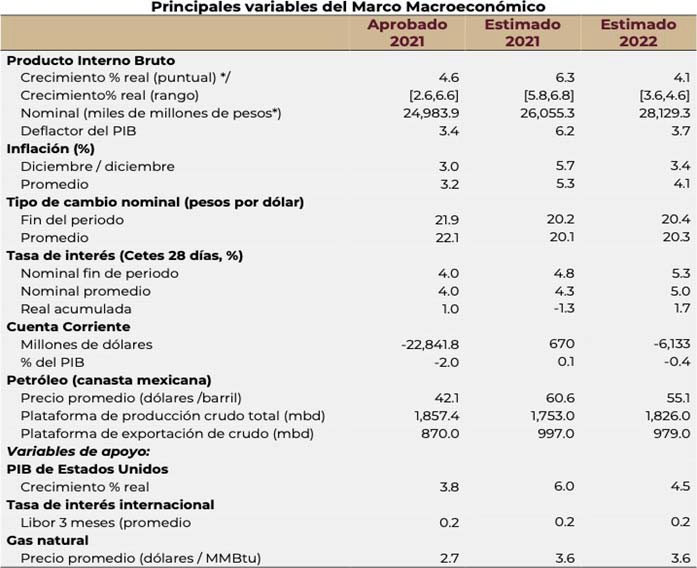 Comisión de Programación, Presupuesto y Hacienda PúblicaLXVII LEGISLATURADCPPHP/13/2021De acuerdo con lo establecido en la Ley de Disciplina Financiera de las Entidades Federativas y los Municipios, se presenta las cifras de la evolución del presupuesto. Con la información de esta tabla se puede observar el acelerado crecimiento que en los últimos años tuvo el gasto no etiquetado. En el periodo 2017 a 2020 el gasto no etiquetado creció en un 65%. Particularmente, en ese periodo, el gasto en servicios generales creció en un 149% y las erogaciones en deuda pública en un 135%.Nota: Los egresos de 2021 son al mes de septiembre.Comisión de Programación, Presupuesto y Hacienda PúblicaLXVII LEGISLATURADCPPHP/13/2021Proyecciones Financieras.En cumplimiento del mandato de la Ley de Disciplina Financiera se presenta la proyección del Presupuesto de Egresos para el ejercicio 2022 y los cinco años subsecuentes. Dichas proyecciones consideran un comportamiento austero y disciplinado del gasto corriente. Particular en los ejercicios 2022 y 2023 este tipo de gasto no crece y después lo hace a tasas sustentables. El reto no es sencillo ya que se tienen presiones de gasto inerciales relevantes, como es el tema de pensiones.Otro reto muy importante es el de buscar financiamientos para incrementar el monto de la inversión.Comisión de Programación, Presupuesto y Hacienda PúblicaLXVII LEGISLATURADCPPHP/13/2021Si se compara esta tabla con la anterior, se puede observar que mientas en el periodo 2017 a 2020, el gasto no etiquetado creció en un 65%, la meta es que en el periodo 2022 a 2025 solo crezca en el 12%.Aspectos Relevantes del Proyecto de PresupuestoFinanzas públicas sanasEl primer gran propósito es tener finanzas públicas sanas para contribuir a un ambiente económico general vigoroso. Existe una fuerte sinergia entre una vigorosa actividad económica y una hacienda pública fuerte.Sólo con finanzas públicas fuertes, a partir de fuentes de financiamiento estables y permanentes, se podrá: a) cumplir las funciones que señalan la Constitución y las leyes, b) respaldar financieramente las metas contenidas en el Plan Estatal de Desarrollo de Chihuahua, 2021-2027; y c) poner en marcha políticas públicas contracíclicas que mitiguen los efectos adversos de ciclos de descenso en la actividad económica, fomenten el empleo y el desarrollo social derivados de la pandemia del COVID-19.Mediante el Proyecto de Presupuesto de Egresos 2022, al vincular las metas de mediano plazo con el proceso de planeación, programación y presupuestación anual, se podrá asegurar la disponibilidad de los recursos fiscales y financieros necesarios que permitan implementar sus estrategias yComisión de Programación, Presupuesto y Hacienda PúblicaLXVII LEGISLATURADCPPHP/13/2021lograr sus metas, acompañándolo de un proceso claro de seguimiento y de rendición de cuentas hacia los ciudadanos.Finanzas públicas sanas y desarrollo sustentable significan que el crecimiento de hoy, jamás debe poner en riesgo o limitar las posibilidades de desarrollo para las generaciones futuras.Los niveles de gasto del Proyecto de Presupuesto de Egresos 2022, son consistentes con las fuentes de financiamiento y con las presiones de gasto ineludibles. La estrategia enfatizará la obtención de recursos de naturaleza más permanente mediante la ampliación de la base tributaria y asegurar el uso más eficiente de los recursos con el objeto de potenciar los mismos, junto con un ejercicio más eficiente del gasto, para invertir mayores recursos en infraestructura y en desarrollo social.Uso eficiente del presupuestoEsta Administración tiene como objetivo básico aplicar el gasto de manera más eficiente y recurrir cada vez más a la información que se genera de las evaluaciones y de la medición de las metas de sus objetivos, mediante los indicadores de desempeño. El objetivo es disminuir gasto público no prioritario, aumentar el gasto de inversión y lograr un cambio de cultura en el Gobierno Estatal.Fortalecer las medidas de ahorro y austeridad del Gobierno.Comisión de Programación, Presupuesto y Hacienda PúblicaLXVII LEGISLATURADCPPHP/13/2021El Gobierno Estatal realiza un importante esfuerzo en ser más eficiente en su operación, reduciendo el gasto corriente no prioritario como proporción del gasto total. Por ello promueve una política de austeridad basada en el control del gasto, a través de acciones dirigidas a reducir el gasto administrativo no prioritario, de operación y en servicios personales.El Proyecto de Presupuesto de Egresos 2022 del Estado de Chihuahua reafirma el compromiso de un gobierno austero. Mediante este esfuerzo de austeridad y disciplina presupuestaria, las economías presupuestales se reorientarán a programas de mayor impacto social y hacia aquellas acciones que incidan de manera directa en el bienestar de la población, lo que obliga a las instancias de gobierno a hacer más con menos.La nueva política del Gobierno Estatal, requiere la permanencia y consolidación del programa de austeridad presupuestal y la eliminación de gastos no prioritarios para apuntalar una creciente reorientación del gasto público hacia el desarrollo social y económico.PresupuestoEl proyecto de Presupuesto para el ejercicio 2022 es de $81,352 millones de pesos, lo que representa un crecimiento del 9.6% con relación al del ejercicio 2021. Este es un incremento considerable, pero menor al crecimiento de los ingresos, por lo que la posición financiera del Estado mejora notablemente.Comisión de Programación, Presupuesto y Hacienda PúblicaLXVII LEGISLATURADCPPHP/13/2021Una de las razones por las que crece considerablemente este presupuesto es porque se elimina la práctica de la sub-presupuestación. La administración anterior no incluía en su propuesta al Congreso del Estado diversos gastos ineludibles e irreductibles como el pago de aguinaldos a pensionados. Posteriormente en el ejercicio presupuestal se dan ampliaciones a estos gastos incrementándose el déficit del ejercicio.Se puede afirmar categóricamente que en este proyecto ya se incluye completamente el presupuesto necesario para cubrir las pensiones de a cargo del estado.Déficit PresupuestalUno de los compromisos más relevantes que asumí al tomar protesta como Gobernadora de Chihuahua fue eliminar los déficits y balancear el presupuesto. Al presentar a su consideración este proyecto puedo afirmar que este objetivo se logrará desde mi primer año de gobierno. Más aún, de aprobarse la propuesta en los términos que la presento a esta Soberanía, no solo no habría déficit en el 2022 por primera vez en seis años, sino que se alcanzaría un superávit en el Balance de Recursos de Libre Disposición, incluyendo Financiamiento Neto, de acuerdo a los criterios establecidos en la Ley de Disciplina Financiera de las Entidades Federativas y los Municipios. Este resultado tan positivo se logra derivado de diversas acciones. Una de las mas importantes, es el proceso de desendeudamiento que se llevará aComisión de Programación, Presupuesto y Hacienda PúblicaLXVII LEGISLATURADCPPHP/13/2021cabo en 2022. Como ya se mencionó el monto de cortos plazos al cierre del próximo ejercicio será de la mitad en comparación a este.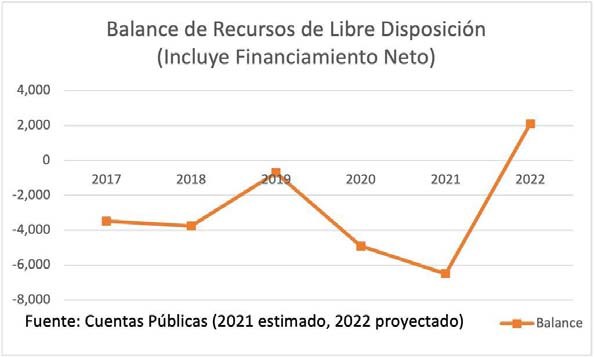 Reducción de los Créditos de Corto Plazo.Es de resaltarse que uno de los logros del ejercicio fiscal 2022, no solo será el eliminar el déficit presupuestal, sino especialmente, tener una reducción en el uso de nuestra capacidad de endeudamiento de corto plazo. En concreto las obligaciones financieras de corto plazo se reducirán en un 50%, con lo que se avanza en nuestro propósito firme de que el Gobierno no “viva de la tarjeta de crédito”.Reducción del Pasivo CirculanteEn adición a la reducción de los créditos del corto plazo, el presupuesto de egresos 2022 prevé que durante ese ejercicio se pagaran $1,522 millones de pesos de Adeudos de Ejercicios Fiscales Anteriores (ADEFAS). Estos dosComisión de Programación, Presupuesto y Hacienda PúblicaLXVII LEGISLATURADCPPHP/13/2021notables esfuerzos permitirán la reducción considerable del pasivo circulante del Gobierno del Estado, y por ende una mejora sustantiva en los Estados Financieros. Esto es revertir la tendencia de los últimos años donde este tipo de pasivo se aumentó significativamente poniendo en riesgo la solvencia del Gobierno.Cuenta Única de TesoreríaEn el decreto de Presupuesto se considera la creación de un sistema de cuenta única de tesorería, que sería operado por la Secretaría de Hacienda a través de su Tesorería. Este sistema sería similar al que se opera en la Tesorería de la Federación a través del cual se llevará a cabo la administración unificada de los recursos públicos de las Dependencias y Entidades.El sistema de cuenta única comprende la recaudación u obtención de recursos por parte de las Dependencias y Entidades por cualquier concepto y el pago que realicen conforme a sus respectivos presupuestos, así como la inversión de las disponibilidades. Durante el ejercicio fiscal 2022 será obligatorio para todas las Dependencias y Entidades sujetarse a dicho sistema.Para llevar a cabo la operación del sistema de cuenta única, la Secretaría de Hacienda emitirá los lineamientos correspondientes para establecer suComisión de Programación, Presupuesto y Hacienda PúblicaLXVII LEGISLATURADCPPHP/13/2021implementación gradual, conforme a los plazos y condiciones que establezcan dichos lineamientos.Esta medida ayudará tener un mayor control y mayor transparencia de los ingresos y el gasto.Servicios PersonalesCon fundamento en el artículo 10 de la Ley de Disciplina Financiera de las Entidades Federativas y los Municipios, se introduce un artículo en el Proyecto de Presupuesto para tener mayor control sobre el gasto en servicios personales. En dicho artículo se prevé que las erogaciones aprobadas en este Presupuesto de Egresos, correspondientes al gasto en servicios personales, incluyen la totalidad de recursos para cubrir derivados de las remuneraciones de los servidores públicos, incluyendo las percepciones ordinarias y extraordinarias; las erogaciones por concepto de obligaciones de carácter fiscal y de seguridad social inherentes a dichas remuneraciones; y las previsiones salariales y económicas para cubrir los incrementos salariales, la creación de plazas y otras medidas económicas de índole laboral.Asimismo, se establece que los Entes Públicos serán responsables de realizar los pagos por los conceptos a que se refieren las fracciones anteriores, sujetándose estrictamente a sus respectivos presupuestos de servicios personales y tabuladores de remuneraciones.Comisión de Programación, Presupuesto y Hacienda PúblicaLXVII LEGISLATURADCPPHP/13/2021Erogaciones AdicionalesComo medida básica de control y orden presupuestal se introduce un artículo sobre las erogaciones adicionales en el que se específica que no procederá pago alguno que no esté comprendido en el Presupuesto de Egresos. A toda propuesta de aumento o creación de gasto, deberá agregarse la correspondiente iniciativa de ingreso distinta al financiamiento o compensarse con reducciones en otras previsiones de gasto. En todos los casos, primero se tendrá que aprobar la fuente de ingresos adicional para cubrir los nuevos gastos.Los recursos obtenidos en términos de la Ley de Disciplina Financiera de las Entidades Federativas y los Municipios, derivado de financiamientos y obligaciones aprobados en términos de dicha ley, solo podrán destinarse a los fines previstos en la misma y la Secretaría deberá reportar su ejercicio, de manera trimestral, al Congreso del Estado. Asimismo, la Secretaría deberá realizar los registros correspondientes en los ingresos y gastos públicos para efectos de los informes trimestrales y la Cuenta Pública, en términos de la Ley General de Contabilidad Gubernamental.Este artículo reafirma mi convicción de un orden de legalidad donde no hay sub- presupuestación, ni se comprometen o ejercen recursos al margen del presupuesto aprobado por el Congreso.Comisión de Programación, Presupuesto y Hacienda PúblicaLXVII LEGISLATURADCPPHP/13/2021Pago de Contribuciones y Otras Obligaciones de los Entes Públicos  En el Proyecto de Presupuesto se incluye un nuevo capítulo sobre el pago de  contribuciones  y  otras  obligaciones  de  los  Entes  Públicos.  En  este capítulo se precisa que los Entes Públicos, con cargo a sus respectivos presupuestos y de conformidad con las disposiciones aplicables, deberán cubrir		las	contribuciones	federales,	estatales	y	municipales correspondientes, así como las obligaciones de cualquier índole que se deriven de resoluciones definitivas emitidas por autoridad competente.Las adecuaciones presupuestarias que, en su caso, sean necesarias para el pago de las obligaciones a que se refiere la parte final del párrafo anterior, no podrán afectar el cumplimiento de los objetivos y las metas de los programas prioritarios aprobados en este Presupuesto.Los Entes Públicos que no puedan cubrir la totalidad de las obligaciones conforme a lo previsto en el párrafo anterior, presentarán ante la autoridad competente un programa de cumplimiento de pago que deberá ser considerado para todos los efectos legales en vía de ejecución respecto de la resolución que se hubiese emitido, con la finalidad de cubrir las obligaciones hasta por un monto que no afecte los objetivos y metas de los programas prioritarios, sin perjuicio de que el resto de la obligación deberá pagarse en los ejercicios fiscales subsecuentes conforme a dicho programa.Comisión de Programación, Presupuesto y Hacienda PúblicaLXVII LEGISLATURADCPPHP/13/2021Esta norma es una respuesta clara a un problema delicado de incumplimiento ante autoridades federales y estatales que recibimos de la administración anterior.Plan Estatal de DesarrolloEl Proyecto de Presupuesto prevé un mecanismo transitorio, para que, cuando esté publicado el Plan Estatal de Desarrollo 2021-2027, se puedan hacer las adecuaciones programáticas presupuestales para alinear el Presupuesto 2022 a las líneas, ejes y acciones que se establezcan en dicho Plan. De esta forma se puede garantizar un manejo eficiente de los recursos y el que no se desperdicie tiempo o dinero para empezar a trabajar en objetivos tan prioritarios.Así mismo, este mecanismo transitorio establece la obligación de la Secretaría de Hacienda de informar al Congreso sobre las adecuaciones efectuadas.Riesgo RelevantesDe conformidad con lo requerido por la Ley de Disciplina Financiera, se contemplan los riesgos relevantes para las finanzas públicas del estado.Continuidad  de  la  pandemia.  Si  la  pandemia  del  COVID-19  se mantiene  por  un  periodo  largo,  o  las  nuevas  variantes  generanComisión de Programación, Presupuesto y Hacienda PúblicaLXVII LEGISLATURADCPPHP/13/2021problemas de salud pública elevados, los niveles de crecimiento económico mundial podrían verse afectados.Mitigación del Riesgo: Seguir priorizando el gasto en salud para atender la pandemia y mantener protocolos de prevención de contagios ante este virus.Crecimiento  de  la  inflación.  El  crecimiento  de  la  inflación  puede afectar	a	la	economía,	pero	especialmente	a	los	mercados financieros. En el caso de Gobierno de Chihuahua podría traer un impacto negativo en las tasas de interés y los financiamientos. Mitigación del Riesgo: Los créditos bancarios de largo plazo tienen instrumentos derivados que protegen de este riesgo hasta el 2024. Se deberán considerar acciones adicionales más allá de este plazo. El mayor  riesgo  en  impacto  negativo  está  en  la  emisión  bursátil denominada en UDIs para lo cual se debe contemplar prepagarla y buscar otros esquemas de financiamiento que no estén vinculados al nivel inflacionario.Estanflación en Estados Unidos. La  economía  de  Chihuahua depende considerablemente de su exportación de productos al país vecino, por lo que, si esa economía no crece, la entidad se pudiera ver afectada.Mitigación del Riesgo: Monitorear de cerca la evolución de la economía y diseñar programas de estímulos económicos.Comisión de Programación, Presupuesto y Hacienda PúblicaLXVII LEGISLATURADCPPHP/13/2021En conclusión, los retos actuales del Estado son de enorme magnitud, por un lado, se requiere generar las condiciones necesarias para un crecimiento económico sostenido, a la vez que se mejoren las oportunidades de desarrollo social y económico de la población. El mejor medio con el que se cuenta como Gobierno, para impulsar estos objetivos es el Presupuesto de Egresos del Estado. Este primer Paquete Fiscal que envío a la consideración de esa Soberanía, se irá enriqueciendo en los próximos ejercicios fiscales una vez que esté concluido el Plan Estatal de Desarrollo para los próximos seis años. Sin embargo, este primer Presupuesto que someto a la consideración de los legisladores del Estado ya contiene algunos de los principios políticos, sociales y económicos por los que se conducirá mi gobierno.”IV.- Ahora bien, al entrar al estudio y análisis de la Iniciativa en comento, quienes integramos la Comisión de Programación, Presupuesto y Hacienda Pública, formulamos las siguientes:CONSIDERACIONESI.- Al analizar las facultades competenciales de este Alto Cuerpo Colegiado, no encontramos impedimento alguno para conocer del presente asunto.Comisión de Programación, Presupuesto y Hacienda PúblicaLXVII LEGISLATURADCPPHP/13/2021II.- En cuanto a la iniciativa, encuentra sustento en lo dispuesto por los artículos 68 fracción II y 93 fracción IX de la Constitución Política del Estado y 37 de la Ley de Presupuesto de Egresos, Contabilidad Gubernamental y Gasto Público del Estado, relativos a la presentación, y en su caso aprobación, del Proyecto de Presupuesto de Egresos, en este caso, para el ejercicio fiscal del año 2022.Por otro lado, se define como Presupuesto de Egresos, el aprobado por elCongreso del Estado, el cual expresará en términos monetarios, las previsiones de gasto público para el ejercicio fiscal correspondiente y las partidas plurianuales necesarias para cubrir las obligaciones derivadas de los Proyectos de Inversión Pública a Largo Plazo.Por lo que se refiere al ejercicio, control, seguimiento, monitoreo y evaluación del gasto público estatal, para el Ejercicio Fiscal 2021, se efectuará conforme a las disposiciones de la Ley General de Contabilidad Gubernamental; la Ley de Disciplina Financiera de las Entidades Federativas y los Municipios; la Ley de Presupuesto de Egresos, Contabilidad Gubernamental y Gasto Público del Estado de Chihuahua; la Ley de Transparencia y Acceso a la Información Pública del Estado de Chihuahua; las normas que emita el Consejo Nacional de Armonización Contable, y otras disposiciones legales aplicables a la materia.III.-   Las   facultades   Constitucionales  que   regulan   la  vida  pública,  yComisión de Programación, Presupuesto y Hacienda PúblicaLXVII LEGISLATURADCPPHP/13/2021particularmente, las relativas a la materia hacendaria, al Honorable Congreso del Estado corresponde la emisión de las normas que autorizan el ejercicio del gasto, bajo los principios de facultades expresas, división de Poderes y equilibrio presupuestal, con el sentido de justicia social.A).- Que las facultades Constitucionales que regulan la vida pública, y particularmente, las relativas a la materia hacendaria, al Honorable Congreso del Estado corresponde la emisión de las normas que autorizan el ejercicio del gasto, bajo los principios de facultades expresas, división de poderes y equilibrio presupuestal, con el sentido de justicia social.B).- Que el Presupuesto de Egresos es el instrumento jurídico financiero que establece las erogaciones que realizará el Gobierno del Estado, durante un período determinado, en este caso, entre el 1° de enero y el 31 de diciembre del 2022 y, que a su vez, constituye la herramienta y el medio adecuado para lograr alcanzar los objetivos que se propone y cumplir con las responsabilidades referidas anteriormente. Además, es un elemento de planificación y control expresado en términos económicos financieros dentro del marco de un plan estratégico, capaz de ser un instrumento que promueva la integración de las diferentes áreas del sector público.Que se desprende del contenido normativo del Presupuesto propuesto, que para estar en condiciones de continuar con el funcionamiento y operación  de  los  Órganos  Internos  de  Control,  las  Dependencias  yComisión de Programación, Presupuesto y Hacienda PúblicaLXVII LEGISLATURADCPPHP/13/2021Entidades de la Administración Pública Estatal, deberán programar el presupuesto adecuado y suficiente para el funcionamiento efectivo de los Órganos Internos de Control, en concordancia a la Ley de Presupuesto de Egresos, Contabilidad Gubernamental y Gasto Público del Estado de Chihuahua.C).- Que al tenor de las facultades derivadas de nuestra Norma Suprema Estatal, el Ejecutivo del Estado dio inicio al proceso legislativo mediante el documento que hoy se analiza, Proyecto de Decreto que se plantea ante esta Honorable Representación Popular.D).- Que entre las facultades atribuidas al Poder Legislativo destaca lo establecido en el artículo 64, fracción VI, de la Constitución Local, consistente en examinar, discutir y aprobar anualmente el Presupuesto de Egresos del Estado, discutiendo y aprobando primero las contribuciones que a su juicio deban decretarse para cubrirlo.E).- Que bajo este esquema, son facultades y obligaciones de la Gobernadora del Estado, presentar anualmente al Congreso del Estado, a más tardar el 30 de noviembre, la Iniciativa de Ley de Ingresos y el Proyecto de Presupuesto de Egresos para el año siguiente, según el texto del artículo 93, en su fracción IX, de la Ley Suprema del Estado.Comisión de Programación, Presupuesto y Hacienda PúblicaLXVII LEGISLATURADCPPHP/13/2021F).- Que en tales circunstancias y atendiendo al principio de facultades expresas para el ejercicio del Poder Público, consignado en la Constitución local, hoy se resuelve sobre el Proyecto de Presupuesto de Egresos que habrá de normar el ejercicio del gasto público durante el año 2022, tomando en consideración diversos factores analizados por esta Comisión de Dictamen Legislativo.G).- Que a efecto de que las y los legisladores tuvieran mayores elementos de juicio para pronunciarse sobre la Iniciativa de mérito, los días 6 y 8 de diciembre del año en curso, compareció ante esta Soberanía, el titular de la Secretaría de Hacienda del Estado, con la finalidad de conocer a detalle los pormenores del Paquete Económico del Estado para el Ejercicio Fiscal 2022; destacándose aspectos relevantes acerca del Proyecto de Presupuesto de Egresos.H).- Que en dicha comparecencia, estuvieron presentes las y los legisladores pertenecientes a la Sexagésima Séptima Legislatura de este Honorable Congreso, quienes tuvieron la oportunidad de realizar diversos planteamientos sobre el contenido del Proyecto, los cuales sirvieron de apoyo para elaborar el presente proyecto que hoy se somete a la consideración de este Pleno.I).- Que una vez que ha quedado descrito el marco constitucional y legal que fundamenta la actuación de este H. Congreso del Estado, en el temaComisión de Programación, Presupuesto y Hacienda PúblicaLXVII LEGISLATURADCPPHP/13/2021que nos ocupa, así como las y los legisladores haber ejercido su derecho de allegarse de la información inherente al Paquete Económico 2022; quienes integramos esta Comisión de Dictamen Legislativo, estimamos pertinente hacer algunas reflexiones generales sobre el Proyecto de Presupuesto de Egresos para el Ejercicio Fiscal de 2022, que permitirán a esta Soberanía contar con elementos para emitir su voto.IV.- La descripción del Proyecto que el Poder Ejecutivo nos remite a consideración, es la Siguiente:Que proyecto de Presupuesto para el ejercicio 2022 es de $81,352 millones de pesos, lo que representa un crecimiento del 9.6% con relación al del ejercicio 2021. Y que a pesar de ser incremento considerable, es menor al crecimiento de los ingresos, por lo que la posición financiera del Estado mejora notablemente.De aprobarse las iniciativas puestas a su consideración, el Poder Ejecutivo del Estado se compromete a destinar, durante el periodo del año el 2022 más recursos a inversión pública productiva, que los que se destinaron en los cinco años de la administración anterior.Que Esta inyección de recurso en inversión son la mejor garantía para la reactivación económica y social de Chihuahua.Comisión de Programación, Presupuesto y Hacienda PúblicaLXVII LEGISLATURADCPPHP/13/2021Se prevé que los ingresos del Estado crecerán aceleradamente a un tasa del 17% derivados de diversos factores, entre ellos de una mejor eficiencia recaudatoria.Así mismo se proyecta que los ingresos de libre disposición crecerán a una tasa record de 20%, lo que significa $7,954 millones de pesos de libre disposición adicionales.Se crea el compromiso de mejorar las condiciones con las que están contratados nuestros pasivos de largo plazo, ahorrando una gran cantidad de recursos y teniendo un manejo responsable y sostenible de  nuestra capacidad de endeudamiento para que el Gobierno cumpla con su compromiso de inversión.Asimismo, el Ejecutivo Estatal refiere que, al término del nuevo ejercicio, se habrán reducido en un 50% los financiamientos de corto plazo en comparación a los que se tendrán en diciembre de 2021.Que en cumplimiento del mandato de la Ley de Disciplina Financiera se   presenta la proyección  del  Presupuesto  de  Egresos  para  el ejercicio 2022 y los cinco años subsecuentes. Dichas proyecciones consideran un comportamiento austero y disciplinado del gasto corriente. Particular en los ejercicios 2022 y 2023 este tipo de gasto no crece y después lo hace a tasas sustentables. El reto no es sencillo yaComisión de Programación, Presupuesto y Hacienda PúblicaLXVII LEGISLATURADCPPHP/13/2021que se tienen presiones de gasto inerciales relevantes como es el tema de pensiones.Se destaca la proyección de buscar financiamientos para incrementar el monto de la inversión.Que la Administración se compromete a aplicar el gasto de manera más eficiente y recurrir cada vez más a la información que se genera de las evaluaciones y de la medición de las metas de sus objetivos, mediante los indicadores de  desempeño.  El  objetivo  es  disminuir gasto público no prioritario, aumentar el gasto de inversión y lograr un cambio de cultura en el Gobierno Estatal.Igualmente, crea el compromiso de eficientar su operación, reduciendo el gasto corriente no prioritario como proporción del gasto total. Por ello promueve una política de austeridad basada en el control del gasto, a través de acciones dirigidas a reducir el gasto administrativo no prioritario, de operación y en servicios personales.Que una de las prioridades del Ejercicio presupuestario del 2022, será el eliminar el déficit presupuestal y tener una reducción en el uso de la  capacidad  de  endeudamiento  del  Estado  a  corto  plazo.  EnComisión de Programación, Presupuesto y Hacienda PúblicaLXVII LEGISLATURADCPPHP/13/2021concreto, se prevé que las obligaciones financieras de corto plazo se reducirán en un 50%.Que, en adición a la reducción de los créditos del corto plazo, el presupuesto de egresos 2022 prevé que se pagaran $1,522 millones de pesos de Adeudos de Ejercicios Fiscales Anteriores (ADEFAS). Lo que permitirá la reducción considerable del pasivo circulante del Gobierno del Estado, y la consecuente mejora sustantiva en los Estados Financieros. revirtiendo la tendencia de los últimos años donde este tipo de pasivo se aumentó significativamente poniendo en riesgo la solvencia del Estado.Por otra parte, se considera la creación de un sistema de cuenta única de tesorería, que sería operado por la Secretaría de Hacienda a través de su Tesorería. Este sistema sería similar al que se opera en la Tesorería de la Federación a través del cual se llevará a cabo la administración unificada de los recursos públicos de las Dependencias y Entidades.Como medida básica de control y orden presupuestal se introduce un artículo sobre las erogaciones adicionales en el que se especifica que  no procederá pago alguno que no esté comprendido en el Presupuesto de Egresos.Comisión de Programación, Presupuesto y Hacienda PúblicaLXVII LEGISLATURADCPPHP/13/2021Se incluye un nuevo capítulo sobre el pago de contribuciones y otras obligaciones de los Entes Públicos. En este capítulo se precisa que los Entes Públicos, con cargo a sus respectivos presupuestos y de conformidad con las disposiciones aplicables, deberán cubrir las contribuciones federales, estatales y municipales correspondientes, así  como las obligaciones de cualquier índole que se deriven de resoluciones definitivas emitidas por autoridad competente.El Proyecto de Presupuesto, cuyo análisis hoy nos ocupa, prevé un mecanismo transitorio, para que, cuando  esté  publicado  el  Plan Estatal de Desarrollo 2021-2027, se puedan hacer las adecuaciones programáticas presupuestales para alinear el Presupuesto 2022 a las líneas, ejes y acciones que se establezcan en dicho Plan.V.- Ahora bien, en razón del análisis realizado, y tomando en consideración las comparecencias que se desarrollaron ante esta Comisión, con participación de los titulares de 4 Órganos Autónomos del Estado, es que se propone, con fundamento en los artículos 64, fracción VI de la Constitución Política del Estado, y 39 de la Ley de Presupuesto de Egresos, Contabilidad Gubernamental y Gasto Público del Estado, se realicen algunos ajustes en cuanto al presupuesto planteado, de acuerdo con lo siguiente:Reducción al Instituto Estatal Electoral de 40 millones de pesos.Comisión de Programación, Presupuesto y Hacienda PúblicaLXVII LEGISLATURADCPPHP/13/2021Reducción al Tribunal Estatal Electoral de 10 millones de pesos.Reducción	al	Instituto	para	la	Transparencia	y	Acceso	a	la Información Pública de Chihuahua, de 4 millones de pesos.Reducción al Tribunal Estatal de Justicia Administrativa de 4 millones de pesos.Reducción a la Comisión Estatal de Derechos Humanos de 3 millones de pesos.Lo anterior suma un total de 61 millones de pesos, los cuales se reasignarán al Programa de Fortalecimiento a los Pequeños Productores Agropecuarios, de la Secretaría de Desarrollo Rural del Gobierno del Estado. En ese tenor, este órgano dictaminador tuvo a bien realizar un anexo más al Dictamen, en donde se describen las reducciones, ampliaciones y reasignaciones correspondientes de manera específica.Asimismo, se propone la adición de un nuevo Artículo Transitorio al Decreto en cuestión, a efecto de que los Poderes Legislativo y Judicial, y los Órganos Constitucionalmente Autónomos, puedan hacer erogaciones con cargo a los recursos remanentes derivados de ejercicios fiscales anteriores, cumpliendo con las disposiciones que les sean aplicables.VI.- Finalmente, quienes integramos esta Comisión de Dictamen Legislativo, consideramos que el documento presentado por la Titular del Poder Ejecutivo del Estado, relativo al proyecto de Presupuesto de Egresos delComisión de Programación, Presupuesto y Hacienda PúblicaLXVII LEGISLATURADCPPHP/13/2021Estado de Chihuahua, para el Ejercicio Fiscal del año 2022, reúne los requisitos legales exigidos para ello, y la conveniencia de ser sometido al Pleno de este H. Congreso de manera favorable.Así entonces, tras el detenido análisis y discusión de lo expuesto en este documento, resultado fruto del detenido estudio de la propuesta turnada para su análisis en esta Comisión de Dictamen Legislativo, es de concluirse por la misma, que Proyecto en comento cuenta con sustento suficiente para ser dictaminado en sentido positivo y ser sometido al pleno para su aprobación.En conclusión, y sabedores que el ejercicio del gasto se hará bajo criterios de austeridad, racionalidad y eficiencia, que se llevará a cabo teniendo presentes los principios de transparencia y de rendición de cuentas, así como que se tendrá un estricto control y justificación de las erogaciones, esta Comisión de Programación, Presupuesto y Hacienda Pública, reitera la conveniencia de su aprobación.VII.- Por lo anteriormente expuesto, quienes integramos la Comisión de Programación, Presupuesto y Hacienda Pública, nos permitimos someter a la consideración de este Alto Cuerpo Colegiado el siguiente proyecto de:Comisión de Programación, Presupuesto y Hacienda PúblicaLXVII LEGISLATURADCPPHP/13/2021DECRETOARTÍCULO ÚNICO.- Se expide el Presupuesto de Egresos del Estado de Chihuahua, para el Ejercicio Fiscal del año 2022, para quedar redactado de la siguiente manera:PRESUPUESTO DE EGRESOS DEL ESTADO DE CHIHUAHUA PARA EL EJERCICIO FISCAL 2022TÍTULO PRIMERODE LAS ASIGNACIONES DEL PRESUPUESTO DE EGRESOSCAPÍTULO I DISPOSICIONES GENERALESARTÍCULO 1.- El ejercicio, control, seguimiento, monitoreo y evaluación del gasto público estatal, para el ejercicio fiscal 2022, se efectuará conforme a las disposiciones de la Ley de Disciplina Financiera de las Entidades Federativas y los Municipios; Ley de Coordinación Fiscal; Ley General de Contabilidad Gubernamental; Ley de Presupuesto de Egresos, Contabilidad Gubernamental y Gasto Público del Estado de Chihuahua; Ley de Transparencia y Acceso a la Información Pública del Estado de Chihuahua; las normas que emita el Consejo Nacional de Armonización Contable y las demás disposiciones aplicables a la materia.Comisión de Programación, Presupuesto y Hacienda PúblicaLXVII LEGISLATURADCPPHP/13/2021Los Poderes Ejecutivo, Legislativo y Judicial, así como los Órganos Autónomos por disposición constitucional y Municipios del Estado, incluyendo a todos los Entes Públicos que administren recursos públicos, deberán observar las disposiciones a que se refiere el párrafo anterior, para dar correcta aplicación y cumplido ejercicio a dichos recursos, así como rendir cuentas por la administración de los mismos en los términos del presente Decreto y demás disposiciones aplicables.Los ejecutores de gasto deberán observar que la administración de los recursos públicos se realice con base en criterios de legalidad, honestidad, honradez, eficiencia, eficacia, economía, racionalidad, transparencia, control, rendición de cuentas, perspectiva de género y obtención de resultados, que se deriven de la planeación estratégica, del monitoreo y la evaluación del desempeño de sus programas.El incumplimiento a las disposiciones establecidas en este ordenamiento por parte de los ejecutores de gasto y demás sujetos que administren y ejerzan recursos públicos serán sancionados en los términos de la Ley General de Responsabilidades Administrativas y demás disposiciones aplicables.ARTÍCULO 2.- Los conceptos utilizados en el presente ordenamiento tendrán el significado establecido, en el siguiente orden de prelación: en laComisión de Programación, Presupuesto y Hacienda PúblicaLXVII LEGISLATURADCPPHP/13/2021Ley de Disciplina Financiera de las Entidades Federativas y los Municipios, la Ley General de Contabilidad Gubernamental, la Ley de Presupuesto de Egresos, Contabilidad Gubernamental y Gasto Público del Estado de Chihuahua, así como las disposiciones administrativas que deriven de dichas leyes, en el mismo orden de prelación.Asimismo, para efectos del presente Decreto, se entenderá por:Adecuaciones Presupuestarias: Las modificaciones a los calendarios de ministraciones presupuestales, las reasignaciones, ampliaciones y reducciones al Presupuesto de Egresos del Estado, autorizadas por el Ejecutivo Estatal a través de la Secretaría de Hacienda, siempre que permitan un mejor cumplimiento de los objetivos y metas de los Programas presupuestarios a cargo de los ejecutores de gasto.CONAC: Consejo Nacional de Armonización Contable.Dependencias: Las Secretarías, Coordinaciones, la Fiscalía General del	Estado,  Órganos  Desconcentrados   y   demás   Unidades Administrativas que dependan directamente  del  Poder  Ejecutivo Estatal.Disponibilidad Presupuestaria: Los recursos públicos del Presupuesto de Egresos del Estado de los que disponen los ejecutores de gasto, conforme	a las ministraciones de los mismos, hasta que son comprometidos, conforme a los conceptos previstos de gasto correspondiente.Comisión de Programación, Presupuesto y Hacienda PúblicaLXVII LEGISLATURADCPPHP/13/2021Ejercicio Fiscal o Presupuestal: El periodo comprendido del 1º de enero al 31 de diciembre de cada año.Entes Públicos: Los Poderes  Ejecutivo,  Legislativo  y  Judicial; Organismos Autónomos por disposición constitucional; Municipios del Estado; Entidades de la  Administración  Pública  Paraestatal  y Organismos Desconcentrados del Poder Ejecutivo Estatal.Entidades:  Los  Organismos   Descentralizados,   Empresas   de Participación Estatal, Empresas de  propiedad  del  Estado  y Fideicomisos Públicos que conforman la Administración Pública Paraestatal.Función Pública: La Secretaría de la Función Pública.Ingresos Propios: Los recursos públicos que por cualquier concepto obtengan las Entidades, distintos a los previstos en la Ley de Ingresos del  Estado de Chihuahua, los cuales deberán considerarse en sus ingresos  y sus respectivos presupuestos, previa autorización de la Secretaría, así como deberán reflejarse en sus estados financieros.Ingresos Excedentes: Los recursos públicos que durante el ejercicio fiscal se obtienen en exceso de los aprobados en la Ley de Ingresos del  Estado de Chihuahua o  en  los  respectivos  presupuestos  de ingresos de los Entes Públicos, cualquiera que sea su denominación.Secretaría: Secretaría de Hacienda.ARTÍCULO 3.- Respecto a la interpretación del presente Decreto, se estará a los criterios que para efectos administrativos emita la Secretaría. De igualComisión de Programación, Presupuesto y Hacienda PúblicaLXVII LEGISLATURADCPPHP/13/2021forma, la Secretaría determinará las normas y procedimientos administrativos e impulsará acciones que permitan homogeneizar, transparentar y racionalizar el gasto, con el propósito de asegurar la eficiencia, eficacia, control y disciplina en el ejercicio de los recursos públicos.ARTÍCULO 4.- Corresponde a la Secretaría, por conducto de la Tesorería, operar un sistema de cuenta única de tesorería, a través del cual se llevará a cabo la administración unificada de los recursos públicos de las Dependencias y Entidades, conforme a lo dispuesto en este Presupuesto y demás disposiciones jurídicas aplicables que emita la Secretaría.La administración a que se refiere el párrafo anterior comprende la recaudación u obtención de recursos por parte de las Dependencias y Entidades por cualquier concepto y el pago que realicen conforme a sus respectivos presupuestos, así como la inversión de las disponibilidades.Durante	el presente ejercicio fiscal será obligatorio para todas las Dependencias y Entidades sujetarse a lo previsto en este artículo, independientemente de los regímenes especiales que, en su caso, estén previstos en las leyes o decretos de creación respectivos.Para llevar a cabo la operación del sistema de cuenta única, la Secretaría emitirá     los     lineamientos     correspondientes     para     establecer     suComisión de Programación, Presupuesto y Hacienda PúblicaLXVII LEGISLATURADCPPHP/13/2021implementación gradual, conforme a los plazos y condiciones que establezcan dichos lineamientos.ARTÍCULO 5.- Los pagos que haga la Secretaría respecto del ejercicio presupuestal se realizarán de conformidad con las exigencias de la disciplina hacendaria y de acuerdo con lo establecido en el artículo 46 de la Ley de Presupuesto de Egresos, Contabilidad Gubernamental y Gasto Público del Estado de Chihuahua, conforme al presente Decreto y a los lineamientos que al efecto fije la Secretaría, con la finalidad de garantizar una gestión eficaz y exigencia de responsabilidades en la materia.Sin perjuicio de lo anterior, es responsabilidad exclusiva de los ejecutores de gasto la justificación y comprobación de cada pago que se realice con cargo a su respectivo presupuesto, así como rendir cuentas sobre los mismos para efectos de su fiscalización y evaluación.ARTÍCULO 6.- Los titulares de los Entes Públicos, en el ámbito de su competencia, serán responsables de la aplicación eficiente de  los recursos, así como del cumplimiento de objetivos, metas y disposiciones conducentes al ejercicio óptimo y oportuno del gasto público. Por consiguiente, no podrán adquirir compromisos distintos a los previstos en el presupuesto autorizado.Comisión de Programación, Presupuesto y Hacienda PúblicaLXVII LEGISLATURADCPPHP/13/2021ARTÍCULO 7.- Los servidores públicos de los Entes Públicos que manejen, recauden o administren recursos públicos, deberán otorgar garantía respecto a dichos recursos, en los términos del artículo 168 de la Constitución Política del Estado de Chihuahua.La Secretaría expedirá, a más tardar el último día hábil de enero, las disposiciones aplicables en las Dependencias y Entidades,  para determinar:El monto de la garantía, el cual será por el equivalente a mínimo uno y  máximo tres meses de la remuneración mensual del respectivo servidor público.La forma de otorgar garantía, ya sea mediante la suscripción de títulos de crédito en favor de la tesorería o a través de otros mecanismos en términos de las disposiciones aplicables.El listado de servidores públicos que deberán otorgar garantía.Los Poderes Legislativo y Judicial, así como los órganos constitucionales autónomos emitirán sus propias disposiciones, en el mismo plazo e incluyendo los mismos requisitos previstos en el párrafo anterior.CAPÍTULO IIDE LAS EROGACIONESComisión de Programación, Presupuesto y Hacienda PúblicaLXVII LEGISLATURADCPPHP/13/2021ARTÍCULO 8.- Para el presente ejercicio fiscal se aprueba un gasto neto total por la cantidad de $81,352,617,019.00.ARTÍCULO 9. El gasto neto total aprobado en este Presupuesto se distribuye de la siguiente manera: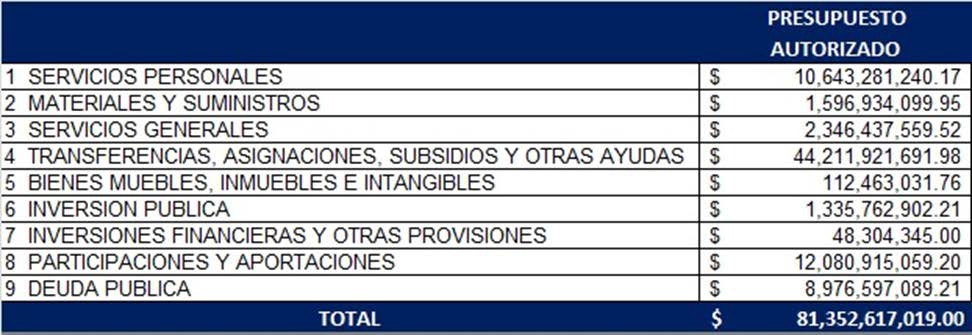 Comisión de Programación, Presupuesto y Hacienda PúblicaLXVII LEGISLATURADCPPHP/13/2021Comisión de Programación, Presupuesto y Hacienda PúblicaLXVII LEGISLATURADCPPHP/13/2021CAPÍTULO IIIDEL PRESUPUESTO BASADO EN RESULTADOS Y EL SISTEMA ESTATAL DE EVALUACIÓN DEL DESEMPEÑOARTÍCULO 10.- La instrumentación y ejecución del Presupuesto basado en Resultados y el Sistema Estatal de Evaluación del Desempeño se realiza de conformidad con lo dispuesto en la Ley de Presupuesto de Egresos, Contabilidad Gubernamental y Gasto Público del Estado de Chihuahua y demás disposiciones aplicables en la materia.Comisión de Programación, Presupuesto y Hacienda PúblicaLXVII LEGISLATURADCPPHP/13/2021Los recursos ejercidos en los Programas presupuestarios basados en Resultados se sujetarán al seguimiento, monitoreo y evaluaciones de desempeño por parte de las instancias competentes, a efecto de que se verifique el cumplimiento de sus objetivos y metas, así como los resultados de la aplicación de los mismos. Para ello, se ajustarán a las disposiciones que emita la Secretaría.ARTÍCULO 11.- Los Programas presupuestarios que se sujetarán a Reglas de Operación son aquellos que, con base en la clasificación programática, se encuentran identificados como programas de entrega de subsidios, apoyos y ayudas de manera directa o indirecta a la población, en efectivo o en especie, los cuales deberán contar con el debido Padrón de Beneficiarios del programa. Dichos Programas corresponden a aquellos que, de acuerdo a los resultados de la aplicación de la herramienta metodológica denominada “Clasificadores para identificar los Programas presupuestarios con Enfoque Social”, hayan obtenido resultado positivo en el apartado de instrumentación de Reglas de Operación, para lo cual la dependencia responsable de la operación de dicho Programa presupuestario elaborará y difundirá el documento correspondiente.El Ejecutivo Estatal, por conducto de la Secretaría, podrá incluir otros Programas presupuestarios que por razones de su impacto social y/o económico deban sujetarse a Reglas de Operación.Comisión de Programación, Presupuesto y Hacienda PúblicaLXVII LEGISLATURADCPPHP/13/2021ARTÍCULO 12.- Los Programas presupuestarios que hayan obtenido resultado positivo a la instrumentación del Padrón de Beneficiarios de acuerdo con los resultados de la aplicación de la herramienta metodológica denominada “Clasificadores para identificar los Programas presupuestarios con Enfoque Social”, deberán observar la pertinencia de integrar su Padrón de Beneficiarios, considerando las especificaciones establecidas en las disposiciones aplicables.ARTÍCULO 13.- Las Dependencias y Entidades que, de acuerdo al análisis de pertinencia y factibilidad de evaluación, determinen realizar evaluaciones a uno o varios de sus Programas presupuestarios del ejercicio fiscal anterior incluidos en el Programa Anual de Evaluación, podrán contratar Instancias Técnicas Evaluadoras de conformidad con las disposiciones aplicables, siempre y cuando el Ente Público requirente considere dentro de su presupuesto los recursos necesarios para la contratación de Instancias Técnicas de Evaluación, de acuerdo con lo establecido en los Lineamientos Generales para la Evaluación de Políticas Públicas, Programas Estatales y de Gasto Federalizado de la Administración Pública Estatal, con el fin de consolidar el Sistema Estatal de Evaluación del Desempeño, tanto en el proceso de evaluación como en el seguimiento y atención a las recomendaciones para la mejora en el desempeño y resultados de la ejecución de los Programas presupuestarios.Comisión de Programación, Presupuesto y Hacienda PúblicaLXVII LEGISLATURADCPPHP/13/2021ARTÍCULO 14.- Todos los Programas presupuestarios que ejecuten los Entes Públicos durante el ejercicio fiscal, deberán apegarse a las metodologías que se establecen para el Presupuesto basado en Resultados y Sistema de Evaluación del Desempeño, excepto los recursos públicos que se encuentren en los siguientes supuestos:CAPÍTULO IVDE LAS EROGACIONES PARA SUJETOS SOCIALES PRIORITARIOSARTÍCULO 15.- En apego a lo establecido en la Ley Estatal del Derecho de las Mujeres a una Vida Libre de Violencia y en la Ley de Igualdad entre Mujeres y Hombres del Estado de Chihuahua, el presente Presupuesto impulsa la igualdad de oportunidades de mujeres y hombres mediante la incorporación transversal de la perspectiva de género en el diseño, elaboración, aplicación y seguimiento de los programas de la Administración Pública Estatal y considera en su conformación recursos eComisión de Programación, Presupuesto y Hacienda PúblicaLXVII LEGISLATURADCPPHP/13/2021indicadores, a través de sus Programas presupuestarios, encaminados a establecer las bases para la prevención, atención y erradicación de la violencia contra las mujeres de cualquier edad en el ámbito público o privado; promover el acceso oportuno y eficaz de las mujeres a medidas de protección y procedimientos legales que salvaguarden sus derechos, así como establecer bases de coordinación y cooperación entre las autoridades federales, estatales y municipales, y con los organismos privados, con el fin de que se observen los principios de igualdad jurídica y de equidad entre la mujer y el hombre; el respeto a la dignidad humana de las mujeres; la no discriminación; y la libertad y autonomía de las mujeres; al igual que el establecimiento de acciones afirmativas y mecanismos institucionales a favor de las mujeres.Para la ejecución y aplicación de los recursos, los Entes Públicos deberán considerar lo siguiente:Incorporar la perspectiva de género y reflejarla en el seguimiento a la	Matriz de Indicadores para Resultados de los  Programas presupuestarios bajo su responsabilidad.Identificar y registrar la población objetivo para dichos programas, diferenciada por sexo y cuando sea posible por grupo de edad, municipio y etnia, así como en los padrones de beneficiarias y beneficiarios que corresponda.Comisión de Programación, Presupuesto y Hacienda PúblicaLXVII LEGISLATURADCPPHP/13/2021Fomentar la perspectiva de género en el diseño y la ejecución de Programas presupuestarios en los que, aun cuando no estén dirigidos a mitigar o solventar desigualdades de género, se pueda identificar de forma diferenciada los beneficios específicos para mujeres y para hombres.Emprender acciones para crear las condiciones  de  cambio  que permitan avanzar en la construcción de una cultura institucional con perspectiva de género.Identificar  y  dar  seguimiento  a  la  aplicación  de  los  recursos destinados para la igualdad entre mujeres y hombres, a través del segmento de tipo de gasto, así como a los indicadores identificados que abonan a disminuir las brechas de desigualdad.ARTÍCULO 16.- Para el presente ejercicio fiscal, los recursos aprobados para la   igualdad   de   mujeres   y   hombres   ascienden   a   la   cantidad   de$235,856,072.72.ARTÍCULO 17.- Para el presente ejercicio fiscal, los recursos aprobados para la atención de los sujetos sociales prioritarios en sus derechos, son los siguientes:Sujeto social	MontoNiñas y Niños	$8,976,675,502.35Adolescentes	$5,487,672,327.57Comisión de Programación, Presupuesto y Hacienda PúblicaLXVII LEGISLATURADCPPHP/13/2021CAPÍTULO VDE LAS EROGACIONES PARA MUNICIPIOSARTÍCULO 18.- Las participaciones que de ingresos federales y estatales correspondan a los Municipios, en los términos de la Ley de Coordinación Fiscal, la Ley de Coordinación Fiscal del Estado de Chihuahua y sus Municipios, y la Ley de Presupuesto de Egresos, Contabilidad Gubernamental  y   Gasto   Público   del   Estado   de   Chihuahua, importan la cantidad de $12,080,915,059 y se distribuyen de la siguiente manera:Participaciones	MontoComisión de Programación, Presupuesto y Hacienda PúblicaLXVII LEGISLATURADCPPHP/13/2021La participación total a que se refiere este artículo, se distribuirá entre los Municipios en función de los porcentajes de participación que determine la Secretaría, en los términos del artículo 132 de la Constitución Política del Estado de Chihuahua, y los artículos 2 y 3 de la Ley de Coordinación Fiscal de Estado de Chihuahua y sus Municipios.ARTÍCULO 19.- Las aportaciones del Ramo 33 del Presupuesto de Egresos de la Federación que corresponden a los Municipios en los términos de la Ley de Coordinación Fiscal, se distribuyen de la siguiente manera:Aportaciones                                                                                            MontoFondo de Aportaciones para la Infraestructura Social Municipal                        $1,462,369,617.84Fondo de Aportaciones para el Fortalecimiento de los Municipios                    $2,791,063,720,08Comisión de Programación, Presupuesto y Hacienda PúblicaLXVII LEGISLATURADCPPHP/13/2021La distribución de los recursos del Fondo de Infraestructura Social Municipal y del Fondo de Aportaciones para el Fortalecimiento de los Municipios a que se refiere este artículo, se realizará de conformidad con lo establecido en la Ley de Coordinación Fiscal y los artículos 32, 34, 36 y 38 de la Ley de Coordinación Fiscal del Estado de Chihuahua y sus Municipios.La Secretaría publicará en el Periódico Oficial del Estado, durante el mes de enero, las cifras definitivas, así como la distribución que corresponda de estos fondos a cada uno de los Municipios del Estado.TÍTULO SEGUNDODE LAS DISPOSICIONES PARA EL EJERCICIO FISCALCAPÍTULO IDISPOSICIONES DE RACIONALIDAD, EFICIENCIA Y DISCIPLINA PRESUPUESTARIAARTÍCULO 20.- Es obligación de los Entes Públicos sujetarse al principio de anualidad del presupuesto, por lo que los recursos no devengados al final del ejercicio fiscal no podrán ser ejercidos y deberán reintegrarse a la Secretaría, por conducto de la Tesorería. Asimismo, deberán sujetarse a los criterios, lineamientos y disposiciones de racionalidad, eficiencia y disciplina del gasto público, a través de la implementación de las medidas tendientes a fomentar la optimización en la aplicación de los recursos.Comisión de Programación, Presupuesto y Hacienda PúblicaLXVII LEGISLATURADCPPHP/13/2021Dentro de los criterios de racionalidad y de eficiencia en el ejercicio del gasto público, las Entidades deberán apegarse a las medidas que establezca la Secretaría, para que aquellos remanentes que no se encuentran comprometidos o destinados a un fin específico en años anteriores, sean otorgados a la Administración Pública Centralizada para el fortalecimiento de las finanzas del Estado a través de los mecanismos que prevea la propia Secretaría; las Dependencias cabeza de sector de la Administración Pública Centralizada deberán emitir las indicaciones necesarias para que, en sesión de sus consejos, comités u órganos respectivos, acuerden el reintegro de remanentes a que se refiere este párrafo a la Secretaría, a través de los mecanismos que esta establezca.ARTÍCULO 21.- Las Entidades que tengan en sus cuentas bancarias recursos estatales, correspondientes a ejercicios fiscales anteriores al 2022, que no hayan sido devengados y pagados en términos de las disposiciones jurídicas aplicables, deberán enterarlos a la Secretaría, incluyendo los rendimientos financieros que se hubieran generado a más tardar el 15 de enero del año 2022.Los recursos señalados en el párrafo anterior serán destinados por la Secretaría para contribuir al saneamiento financiero del Gobierno del Estado y a los programas prioritarios.Comisión de Programación, Presupuesto y Hacienda PúblicaLXVII LEGISLATURADCPPHP/13/2021Para dar seguimiento a esta obligación la Secretaría, por conducto de la Tesorería, concentrará la información sobre todas las cuentas bancarias en las que se reciban y ejerzan recursos públicos.ARTÍCULO 22.- Las contrapartes estatales comprometidas en los Convenios Federales que anualmente firma la Secretaría, las Entidades y las Dependencias de la Administración Pública Federal, que no hayan sido transferidas a las Entidades al 31 de diciembre de 2021 por falta de disponibilidad presupuestaria, serán ajustados atendiendo a las necesidades y posibilidades financieras del Gobierno del Estado y no serán consideradas como adeudos y/o pasivos ni contarán con suficiencia presupuestaria durante el ejercicio fiscal 2022.ARTÍCULO 23.- Las Entidades deberán implementar controles internos que conduzcan a una administración eficiente, eficaz, transparente, que no demerite la calidad ni se propicie la demora para lograr los objetivos, indicadores y metas trazados con la finalidad de dar cumplimiento al Plan Estatal de Desarrollo.ARTÍCULO 24.- En lo que corresponde a las transferencias realizadas a las Entidades, la Secretaría podrá reducir, suspender o terminar las transferencias y subsidios cuando:Cuenten con autosuficiencia financiera.Comisión de Programación, Presupuesto y Hacienda PúblicaLXVII LEGISLATURADCPPHP/13/2021No cumplan con el objetivo de su otorgamiento.No  remitan  la  información  referente  a  la  aplicación  de  estas transferencias.La  información  entregada  a  la  Secretaría  no  cumpla  con  los requerimientos establecidos por la misma.CAPÍTULO IIDE LAS ADQUISICIONES Y OBRAS PÚBLICASARTÍCULO 25.- Para los efectos del artículo 74 de la Ley de Adquisiciones, Arrendamientos y Contratación de Servicios del Estado de Chihuahua, por lo que se refiere a las adquisiciones, arrendamiento de bienes muebles y contratación de servicios, durante el presente ejercicio fiscal, los Entes Públicos podrán fincar pedidos o celebrar contratos sin ajustarse al procedimiento de licitación pública, siempre y cuando el importe de cada operación se ubique en alguno de los siguientes supuestos:En adjudicaciones directas el monto no podrá exceder la cantidad de 36 veces el valor anual de la Unidad de Medida y Actualización vigente por cuenta presupuestal, sin incluir el Impuesto al Valor Agregado.En invitaciones a  cuando  menos  tres  proveedores,  el  monto  no podrá exceder la cantidad de 54 veces el valor anual de la UnidadComisión de Programación, Presupuesto y Hacienda PúblicaLXVII LEGISLATURADCPPHP/13/2021de Medida y Actualización vigente por cuenta presupuestal sin incluir el Impuesto al Valor Agregado.Si el monto del pedido o contrato excede del referido en el párrafo que antecede, se estará a lo dispuesto por la Ley de Adquisiciones, Arrendamientos y Contratación de Servicios del Estado de Chihuahua, por cuanto se refiere al procedimiento de licitación pública.De conformidad con lo dispuesto por el artículo 29, fracción IV, de la Ley de Adquisiciones, Arrendamientos y Contratación de Servicios del Estado de Chihuahua, el  Comité de Adquisiciones, Arrendamientos y Servicios, determinará los casos de procedencia para los efectos del artículo 73 de dicha Ley.ARTÍCULO 26.- Para efectos del artículo 59 de la Ley de Obras Públicas y Servicios Relacionados con las Mismas del Estado de Chihuahua, durante el presente ejercicio fiscal, los Entes Públicos bajo su responsabilidad, podrán contratar obras públicas o servicios relacionados con las mismas, sin sujetarse al procedimiento de licitación pública, a través de invitación a cuando menos tres contratistas o de adjudicación directa, cuando el importe de las operaciones no exceda los montos establecidos en este artículo.Comisión de Programación, Presupuesto y Hacienda PúblicaLXVII LEGISLATURADCPPHP/13/2021Por lo que corresponde al Gobierno del Estado, sus organismos públicos descentralizados, las empresas de participación estatal mayoritaria y a los fideicomisos en los que el Gobierno del Estado tenga el carácter de fideicomitente:Se podrá adjudicar directamente cuando el monto del contrato no exceda de 80 veces la Unidad de Medida y Actualización vigente elevada al año.Se podrá adjudicar bajo el procedimiento de invitación a cuando menos tres contratistas, cuando el monto del contrato se ubique entre más de 80 y hasta 110 veces la Unidad de Medida y Actualización vigente elevada al año.Los montos previstos en las dos fracciones anteriores serán aplicables para los demás Entes Públicos, con excepción de los Municipios.Tratándose de los  Municipios,  sus  organismos  públicos descentralizados,  las  empresas  de  participación   municipal mayoritaria y los fideicomisos en los que los Municipios tengan el carácter de Fideicomitentes serán aplicables los siguientes montos:Comisión de Programación, Presupuesto y Hacienda PúblicaLXVII LEGISLATURADCPPHP/13/2021Los montos que resulten de las fórmulas anteriores se considerarán sin incluir el Impuesto al Valor Agregado.Las  obras  públicas  y  servicios  relacionados  con  las  mismas  no  podrán fraccionarse para quedar comprendidas en los supuestos de excepción aComisión de Programación, Presupuesto y Hacienda PúblicaLXVII LEGISLATURADCPPHP/13/2021que se  refiere este  artículo; entendiéndose por fraccionar cuando una obra pública o servicio relacionado con la misma que integre un todo, se desintegre en etapas para dividir su costo en montos más pequeños que se ubiquen en la hipótesis de este artículo.CAPÍTULO IIIDE LOS SERVICIOS PERSONALESARTÍCULO 27.- Las erogaciones aprobadas en este Presupuesto de Egresos, correspondientes al gasto en servicios personales, incluyen la totalidad de recursos para cubrir:Las	remuneraciones	de	los	servidores	públicos,	incluyendo	las percepciones ordinarias y extraordinarias.Las erogaciones por concepto de obligaciones de carácter fiscal y de seguridad social inherentes a dichas remuneraciones.Las previsiones salariales y económicas para cubrir los incrementos salariales, la creación de plazas y otras medidas económicas de índole laboral.El monto contemplado para el ejercicio fiscal 2022 en materia de previsiones salariales y económicas para servicios personales de burócratas es de $167,957,127.67 y para servicios personales de magisterio estatal es de $47,490,985.36.Comisión de Programación, Presupuesto y Hacienda PúblicaLXVII LEGISLATURADCPPHP/13/2021Los Entes Públicos serán responsables de realizar los pagos por los conceptos a que se refieren las fracciones anteriores, sujetándose estrictamente a sus respectivos presupuestos de servicios personales y tabuladores de remuneraciones. Adicionalmente, las Dependencias y Entidades requerirán la previa autorización de la Secretaría para poder realizar erogaciones que se deriven de lo previsto en la fracción III de este artículo.ARTÍCULO 28.- La Secretaría, con sujeción a este Decreto, asignará los recursos públicos correspondientes a la remuneración de las y los servidores públicos que en ellas presten sus servicios, de conformidad con la Plantilla del Poder Ejecutivo y con la Plantilla del Subsistema Estatal de Educación, contenidas en el presente Presupuesto.La Secretaría, de conformidad con la suficiencia presupuestal que autorice, realizará la actualización de las Plantillas del Poder Ejecutivo y del Subsistema Estatal de Educación que se proponen reciban las y los servidores públicos de las Dependencias y Entidades, de acuerdo con los incrementos que durante el ejercicio fiscal se otorguen al personal, derivados de las negociaciones salariales que se realicen.Las Plantillas del Poder Ejecutivo y del Subsistema Estatal de Educación de las y los servidores públicos de las Dependencias y Entidades aplicarán para todo el Poder Ejecutivo. El número de plazas de la AdministraciónComisión de Programación, Presupuesto y Hacienda PúblicaLXVII LEGISLATURADCPPHP/13/2021Pública Estatal se desglosan en el Analítico de Plazas de Servidores Públicos, así como del Subsistema de Educación del presente Decreto.Los incrementos salariales otorgados a las Entidades provenientes de recursos federales deberán ser aplicados hasta el momento en que exista una autorización por parte del Gobierno Federal, así como la suficiencia presupuestal definida de acuerdo con los convenios celebrados por las partes.Las Dependencias y Entidades deberán observar disposiciones que emita la Secretaría en materia de servicios personales.ARTÍCULO 29. Los importes no cobrados por remuneraciones personales, así como por diferencias de cambio, quedarán como economías del presupuesto.La acción para reclamar a la Hacienda Pública Estatal el pago de las sumas adeudadas por los conceptos anteriores prescribirá en un año contado a partir del momento en que se tenga derecho a percibirlas.La prescripción solo se interrumpe por gestión de cobro hecha por escrito.CAPÍTULO IVDE LOS FIDEICOMISOSComisión de Programación, Presupuesto y Hacienda PúblicaLXVII LEGISLATURADCPPHP/13/2021ARTÍCULO 30.- Para efectos de regulación de las Entidades deberá atenderse lo dispuesto en la Constitución Política del Estado de Chihuahua, la Ley Orgánica del Poder Ejecutivo del Estado de Chihuahua, la Ley de Entidades Paraestatales del Estado de Chihuahua, así como lo ordenado por la Ley General de Títulos y Operaciones de Crédito, y a su legislación específica, reconociendo como fideicomisos a la fecha del presente Decreto, los contemplados en la Clasificación de Estructura Orgánica.En aquellos fideicomisos en los que se involucren recursos públicos estatales, se deberá establecer una cuenta específica con el objetivo de diferenciarlos del resto de las demás aportaciones.Los fideicomisos, a través de su Comité Técnico, deberán informar trimestralmente a la Secretaría, dentro de los quince días siguientes a cada trimestre, el saldo de la cuenta específica a que se refiere el párrafo anterior; adicionalmente, la Secretaría podrá solicitarles con la periodicidad que determine y bajo el plazo que establezca, la información jurídica, patrimonial y financiera que requiera.CAPÍTULO V DE LOS SUBSIDIOSComisión de Programación, Presupuesto y Hacienda PúblicaLXVII LEGISLATURADCPPHP/13/2021ARTÍCULO 31.- En la aprobación y otorgamiento de subsidios con cargo al Presupuesto de Egresos del Estado se observarán los siguientes criterios:Estarán sujetos a la autorización previa y a la suficiencia presupuestal de la Secretaría.Se realizarán con base en criterios de objetividad, equidad, transparencia, selectividad, perspectiva de derechos humanos y temporalidad, de conformidad con lo dispuesto en la Ley de Presupuesto	de  Egresos,  Contabilidad  Gubernamental  y  Gasto Público del Estado de Chihuahua.Apegarse a las disposiciones que emita la Secretaría.Alinearse al Plan Estatal de Desarrollo y los programas que derivan del mismo.Apegarse al artículo 13, fracción VII, de la Ley de  Disciplina Financiera de las Entidades Federativas y los Municipios.CAPÍTULO VIDE LAS EROGACIONES ADICIONALESARTÍCULO 32.- No procederá pago alguno que no esté comprendido en este Presupuesto de Egresos. A toda propuesta de aumento o creación de gasto deberá agregarse la correspondiente iniciativa de ingreso distinta al financiamiento o compensarse con reducciones en otras previsiones deComisión de Programación, Presupuesto y Hacienda PúblicaLXVII LEGISLATURADCPPHP/13/2021gasto. En todos los casos, primero se tendrá que aprobar la fuente de ingresos adicional para cubrir los nuevos gastos.ARTÍCULO 33.- Los recursos obtenidos en términos de la Ley de Disciplina Financiera de las Entidades Federativas y los Municipios, derivado de financiamientos y obligaciones aprobados en términos de dicha ley, solo podrán destinarse a los fines previstos en la misma y la Secretaría deberá reportar su ejercicio, de manera trimestral, al Congreso del Estado. Asimismo, la Secretaría deberá realizar los registros correspondientes en los ingresos y gastos públicos para efectos de los informes trimestrales y la Cuenta	Pública, en términos de la Ley General de Contabilidad Gubernamental.ARTÍCULO 34.- En caso de existir Ingresos Excedentes durante el ejercicio fiscal, se destinarán conforme lo establece el artículo 14 de la Ley de Disciplina Financiera de las Entidades Federativas y los Municipios, y a lo siguiente:Las Dependencias que por cualquier concepto obtengan Ingresos Excedentes no podrán disponer de ellos ni destinarlos a fines específicos y deberán concentrarlos en la Secretaría.La  Secretaría   autorizará   adecuaciones   presupuestarias   cuando exista la disponibilidad presupuestaria y su justificación programática así lo amerite.Comisión de Programación, Presupuesto y Hacienda PúblicaLXVII LEGISLATURADCPPHP/13/2021Para los efectos del artículo 44, fracción I, de la Ley de Presupuesto de Egresos, Contabilidad Gubernamental y Gasto Público del Estado de Chihuahua, se faculta al Ejecutivo Estatal para incorporar al presente Presupuesto de Egresos, los Programas presupuestarios, partidas y cuentas necesarias para la operación de aquellos Ingresos Excedentes que resulten de la transferencia de fondos realizada por el Gobierno Federal, a través de sus Dependencias o Entidades, para la instrumentación de programas específicos. Lo anterior sin perjuicio de lo dispuesto por el artículo 41 de la citada Ley.ARTÍCULO 35.- Las Entidades solo podrán programar, presupuestar y ejercer sus Ingresos Propios, ya sean considerados excedentes, o bajo cualquier otra denominación, cuando:Se encuentren determinados por el Titular de la Entidad.Cuenten con la autorización previa del Consejo o la  Junta  de Gobierno correspondiente.Cuenten con la autorización de la cabeza de sector.Se apliquen conforme a los criterios que emita la Secretaría derivado del cumplimiento de la legislación aplicable en la materia.Justifiquen a la Secretaría la ampliación de los objetivos, metas y resultados que se pretenden lograr con  la  aplicación  de  estos recursos públicos.Comisión de Programación, Presupuesto y Hacienda PúblicaLXVII LEGISLATURADCPPHP/13/2021Cuenten con la autorización de la Secretaría.En los casos en que pretendan ejercerse en gasto de capital y de operación en aquellas partidas que estén sujetas a medidas de racionalidad y eficiencia en el ejercicio del Presupuesto de Egresos, tendrán que tramitar ante la Secretaría el oficio de autorización para el ejercicio de los recursos públicos.La Función Pública verificará el cumplimiento y sancionará la inobservancia del presente artículo, en términos de la Ley General de Responsabilidades Administrativas y demás disposiciones legales y administrativas aplicables en la materia, sin detrimento de las facultades que le corresponden a la Secretaría.CAPÍTULO VIIDE LOS CONTRATOS EN MATERIA DE ASOCIACIONES PÚBLICO PRIVADAS Y COMPROMISOS PLURIANUALESARTÍCULO 36.- En el presente ejercicio fiscal, el Poder Ejecutivo, no tiene firmado contrato alguno en materia de Asociaciones Público Privadas, por lo que el presente Presupuesto no tiene contemplado recurso para cubrir obligaciones financieras derivadas de dichos tipos de contrato.Comisión de Programación, Presupuesto y Hacienda PúblicaLXVII LEGISLATURADCPPHP/13/2021ARTÍCULO 37.- Las erogaciones correspondientes a compromisos plurianuales, las cuales quedan sujetas a la autorización de la Secretaría conforme a la disponibilidad presupuestaria, así como las correspondientes a los proyectos de inversión que cuentan con aprobación de la Secretaría para realizar erogaciones plurianuales, son las siguientes: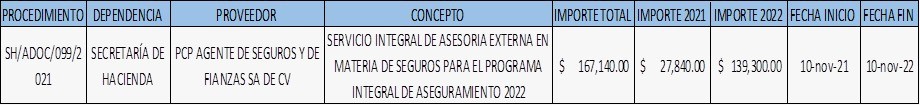 CAPÍTULO VIIIDE LOS RECURSOS FEDERALES TRANSFERIDOS AL ESTADO Y SUS MUNICIPIOSARTÍCULO 38.- Los recursos radicados por la Federación no pierden el carácter de federal y se deben administrar, ejercer y controlar en los términos y plazos convenidos. Es responsabilidad del ente ejecutor del gasto cumplir con las metas y objetivos, así como sujetarse al principio de anualidad que señala el artículo 7º del Presupuesto de Egresos de la Federación.CAPÍTULO IXComisión de Programación, Presupuesto y Hacienda PúblicaLXVII LEGISLATURADCPPHP/13/2021DEL PAGO DE CONTRIBUCIONES Y OTRAS OBLIGACIONES DE LOS ENTES PÚBLICOSARTÍCULO 39.- Los Entes Públicos, con cargo a sus respectivos presupuestos y de conformidad con las disposiciones aplicables, deberán cubrir las contribuciones federales, estatales y municipales correspondientes, así como las obligaciones de cualquier índole que se deriven de resoluciones definitivas emitidas por autoridad competente.Las adecuaciones presupuestarias que, en su caso, sean necesarias para el pago de las obligaciones a que se refiere la parte final del párrafo anterior, no podrán afectar el cumplimiento de los objetivos y las metas de los programas prioritarios aprobados en este Presupuesto.Los Entes Públicos que no puedan cubrir la totalidad de las obligaciones conforme a lo previsto en el párrafo anterior, presentarán ante la autoridad competente un programa de cumplimiento de pago que deberá ser considerado para todos los efectos legales en vía de ejecución respecto de la resolución que se hubiese emitido, con la finalidad de cubrir las obligaciones hasta por un monto que no afecte los objetivos y metas de los programas prioritarios, sin perjuicio de que el resto de la obligación deberá pagarse en los ejercicios fiscales subsecuentes conforme a dicho programa.Comisión de Programación, Presupuesto y Hacienda PúblicaLXVII LEGISLATURADCPPHP/13/2021CAPÍTULO XDE LA TRANSPARENCIA Y DIFUSIÓN DE LA INFORMACIÓN FINANCIERAARTÍCULO 40.- Los ejecutores de gasto deberán incorporar en sus portales electrónicos y remitir de manera trimestral a la Secretaría la información relativa al ejercicio de los recursos públicos que reciban, en su caso, los Municipios, provenientes de la Federación, de conformidad con lo dispuesto en la Ley General de Contabilidad Gubernamental, la Ley de Coordinación Fiscal, la Ley Federal de Presupuesto y Responsabilidad Hacendaria y su Reglamento, el Presupuesto de Egresos de la Federación para el Ejercicio Fiscal correspondiente, así como los lineamientos que emita la Federación para dar cumplimiento a las obligaciones que en materia de información establecen dichos ordenamientos.ARTÍCULO 41.- El Poder Ejecutivo, a través de la Secretaría, difundirá en los medios oficiales y/o electrónicos la información financiera adicional en términos de lo dispuesto por la Ley General de Contabilidad Gubernamental, en los acuerdos emitidos por la Secretaría de Hacienda y Crédito Público y el CONAC, que establezcan como obligatorios para el Gobierno del Estado, así como los demás criterios y recomendaciones que resulten aplicables para generar una mayor desagregación presupuestal y contable en materia de transparencia en el ejercicio de los recursos.Comisión de Programación, Presupuesto y Hacienda PúblicaLXVII LEGISLATURADCPPHP/13/2021ARTÍCULO 42.- El Poder Ejecutivo, a través de la Secretaría, difundirá en el portal	electrónico oficial del Gobierno del Estado el documento denominado	Presupuesto Ciudadano en el que se explicarán las asignaciones financieras a los programas presupuestarios que contiene el presente Decreto, de forma clara y sencilla, para una mejor comprensión de la ciudadanía en cuanto a la integración del Presupuesto de Egresos del Estado.TRANSITORIOSARTÍCULO PRIMERO.- El presente Decreto entrará en vigor el día primero de enero del año 2022.ARTÍCULO SEGUNDO.- Se faculta a la Secretaría de Hacienda para que, por única ocasión, una vez publicado el Plan Estatal de Desarrollo 2021- 2027, efectúe las adecuaciones programático presupuestales al Presupuesto de Egresos del Estado de Chihuahua para el Ejercicio Fiscal 2022.La Secretaría de Hacienda informará, en el mes de julio del 2022, a la Comisión de Programación, Presupuesto y Hacienda Pública del Congreso del Estado, sobre el monto correspondiente a cada dependencia y entidad para el ejercicio 2022, identificando el gasto corriente y de inversión de cada una de ellas, así como sus actividades y metas.Comisión de Programación, Presupuesto y Hacienda PúblicaLXVII LEGISLATURADCPPHP/13/2021ARTÍCULO	TERCERO.- Los Entes Públicos que tengan adeudos de ejercicios anteriores con el Organismo Público Descentralizado denominado “Pensiones Civiles del Estado de Chihuahua”, deberán formalizar los respectivos convenios de pago con el mismo durante el año 2022. Para efectuar los pagos convenidos que, en su caso, correspondan al ejercicio fiscal 2022, deberán dentro de su presupuesto realizar las adecuaciones presupuestarias, a efecto de cubrir las obligaciones convenidas. En caso contrario, la Secretaría podrá realizar las adecuaciones que correspondan con cargo al presupuesto de la Dependencia o Entidad que corresponda.ARTÍCULO   CUARTO.-   El    Poder    Judicial    deberá    destinar    hasta$550,914,001.00 de su presupuesto aprobado en este Decreto, para cubrir sus adeudos de ejercicios fiscales anteriores, por concepto de Impuesto sobre la Renta. Los recursos que, de dicha partida, no sean ejercidos para el fin establecido deberán reintegrarse a la Secretaría para ser destinados a programas prioritarios.ARTÍCULO QUINTO.- El presupuesto de Poder Judicial incluye la cantidad de $84,034,541.00 para cubrir las erogaciones necesarias para implementar la reforma en materia laboral. Los recursos que, de dicha partida, no sean ejercidos para el fin establecido deberán reintegrarse a la Secretaría para ser destinados a programas prioritarios.Comisión de Programación, Presupuesto y Hacienda PúblicaLXVII LEGISLATURADCPPHP/13/2021ARTÍCULO SEXTO.- El presupuesto de la Secretaría Ejecutiva del Sistema Estatal Anticorrupción incluye la cantidad de $5,100,000.00 para cubrir las remuneraciones de los Consejeros del Comité de Participación Ciudadana. Los recursos que, de dicha partida, no sean ejercidos para el fin establecido deberán reintegrarse a la Secretaría para ser destinados a programas prioritarios.ARTÍCULO SÉPTIMO.- La Secretaría de Hacienda deberá emitir y publicar en el Periódico Oficial, el Manual de Remuneraciones de la Administración Pública, observando los tabuladores de remuneraciones de servidores públicos aprobados en este Presupuesto de Egresos.Adicionalmente, se le requiere a la Secretaría de Hacienda que integre los tabuladores de remuneraciones de los servidores públicos de las entidades paraestatales, durante el ejercicio fiscal 2022. Para tal efecto, las entidades paraestatales entregarán toda la información necesaria a dicha Secretaría durante el primer trimestre del ejercicio fiscal, con el objeto de que los tabuladores sean establecidos en términos del artículo 127 de la Constitución Política de los Estados Unidos Mexicanos. Dichos tabuladores serán publicados en el Periódico Oficial del Estado.Los entes públicos distintos a las Dependencias y Entidades que, a la fecha de entrada en vigor de este Decreto, no cuenten con tabuladores deComisión de Programación, Presupuesto y Hacienda PúblicaLXVII LEGISLATURADCPPHP/13/2021remuneraciones aplicables a sus respectivos servidores públicos, deberán emitir los mismos y publicarlos en el Periódico Oficial del Estado, a más tardar durante el primer semestre del ejercicio fiscal, en los términos y condiciones que establece la disposición constitucional citada en el párrafo anterior.ARTÍCULO OCTAVO.- Los Poderes Legislativo y Judicial, y los Órganos Constitucionalmente Autónomos, podrán hacer erogaciones con cargo a los remanentes de recursos de ejercicios fiscales anteriores. Para tal efecto, deberán ejercer los mismos y realizar los registros presupuestarios y contables, en términos de la Ley de Disciplina Financiera de las Entidades Federativas y los Municipios, la Ley General de Contabilidad Gubernamental y las disposiciones que deriven de ambas leyes.ARTÍCULO NOVENO.- En cuanto a las erogaciones que se realicen por parte del Tribunal Estatal Electoral, por concepto de haber de retiro para Magistrados y Magistradas, se deberá observar lo dispuesto por el artículo 165 Bis de la Constitución Política del Estado, así como el artículo 298, inciso 1), último párrafo de la Ley Electoral del Estado.ECONÓMICO: Aprobado que sea, túrnese a la Secretaría para que elabore la Minuta de Decreto en los términos en que deba publicarse.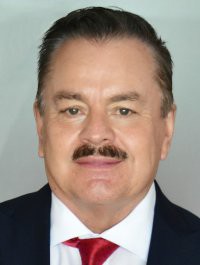 Comisión de Programación, Presupuesto y Hacienda PúblicaLXVII LEGISLATURADCPPHP/13/2021Dado en el Recinto Oficial del Poder Legislativo, en la Ciudad de Chihuahua, Chihuahua, a los diecisiete días del mes de diciembre del año dos mil veintiuno.ASÍ LO APROBÓ LA COMISIÓN DE PROGRAMACIÓN, PRESUPUESTO Y HACIENDA PÚBLICA, EN REUNIÓN DE FECHA DIECISÉIS DE DICIEMBRE DE DOS MIL VEINTIUNO.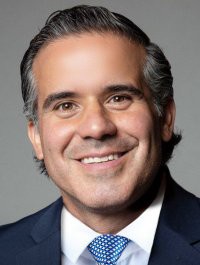 Comisión de Programación, Presupuesto y Hacienda PúblicaLXVII LEGISLATURADCPPHP/13/2021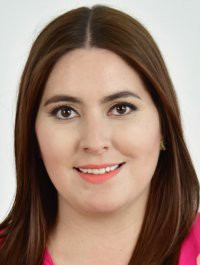 Hoja de firmas perteneciente al Dictamen relativo al Presupuesto de Egresos del Estado de Chihuahua, para el Ejercicio Fiscal 2022, y anexos.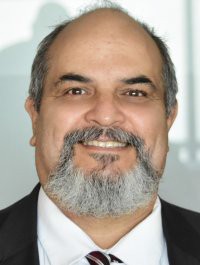 ESTADO DE RESULTADOSESTADO DE RESULTADOSESTADO DE RESULTADOSESTADO DE RESULTADOSESTADO DE RESULTADOSESTADO DE RESULTADOSESTADO DE RESULTADOSESTADO DE RESULTADOSESTADO DE RESULTADOSCONCEPTOCONCEPTOCONCEPTOPRESUPUESTO AUTORIZADOPRESUPUESTO AUTORIZADOPRESUPUESTO AUTORIZADOPRESUPUESTO AUTORIZADO201620172018201920202021GASTO NO ETIQUETADOSGASTO NO ETIQUETADOSGASTO NO ETIQUETADOS32,960,928,71233,454,937,91839,897,415,64345,868,668,06555,293,480,62734,087,120,267SERVICIOS PERSONALESSERVICIOS PERSONALES7,950,718,2119,218,730,3459,208,751,32410,080,022,61810,027,073,9756,460,587,915MATERIALES Y SUMINISTROSMATERIALES Y SUMINISTROS753,664,949819,816,306901,779,9481,298,718,7731,446,975,074681,797,575SERVICIOS GENERALESSERVICIOS GENERALES3,033,471,2231,347,262,1991,595,759,9462,400,151,1773,349,711,8712,282,028,170TRANSFERENCIAS, ASIGNACIONES, SUBSIDIOS Y OTRAS AYUDASTRANSFERENCIAS, ASIGNACIONES, SUBSIDIOS Y OTRAS AYUDAS13,261,986,07411,960,658,14717,292,885,74318,317,336,77723,051,948,05513,556,909,291BIENES MUEBLES, INMUEBLES E INTANGIBLESBIENES MUEBLES, INMUEBLES E INTANGIBLES277,970,439144,225,426226,393,975523,357,898539,499,83796,349,039INVERSION PUBLICAINVERSION PUBLICA747,555,530627,187,620737,703,524594,872,141981,015,027475,859,568INVERSIONES FINANCIERAS Y OTRAS PROVISIONESINVERSIONES FINANCIERAS Y OTRAS PROVISIONES177,517,38934,336,570143,393,785143,941,72185,138,89244,205,187PARTICIPACIONES Y APORTACIONESPARTICIPACIONES Y APORTACIONES4,854,268,6275,685,776,2696,210,779,8056,736,322,7697,314,406,6565,415,968,329DEUDA PUBLICADEUDA PUBLICA1,903,776,2703,616,945,0363,579,967,5935,773,944,1918,497,711,2405,073,415,193GASTO ETIQUETADOSGASTO ETIQUETADOSGASTO ETIQUETADOS25,700,959,87725,775,797,70828,756,686,45328,443,320,93128,384,340,40521,081,520,938SERVICIOS PERSONALESSERVICIOS PERSONALES1,577,038,037282,638,676983,479,881158,219,138149,883,104773,062,818MATERIALES Y SUMINISTROSMATERIALES Y SUMINISTROS169,913,208153,359,67987,577,941100,401,966103,722,52538,962,681SERVICIOS GENERALESSERVICIOS GENERALES294,823,545280,743,336186,295,864268,069,743325,096,849180,294,404TRANSFERENCIAS, ASIGNACIONES, SUBSIDIOS Y OTRAS AYUDASTRANSFERENCIAS, ASIGNACIONES, SUBSIDIOS Y OTRAS AYUDAS20,327,529,33521,580,414,69723,034,127,18523,671,349,47123,395,895,82316,778,404,630BIENES MUEBLES, INMUEBLES E INTANGIBLESBIENES MUEBLES, INMUEBLES E INTANGIBLES108,306,057238,632,62880,373,87250,738,620205,492,02818,558,505INVERSION PUBLICAINVERSION PUBLICA211,974,666105,844,888916,650,412275,733,991238,555,846156,853,054INVERSIONES FINANCIERAS Y OTRAS PROVISIONESINVERSIONES FINANCIERAS Y OTRAS PROVISIONES‐‐‐‐‐‐PARTICIPACIONES Y APORTACIONESPARTICIPACIONES Y APORTACIONES3,011,375,0293,134,163,8043,468,181,2983,918,808,0023,965,694,2303,135,384,846TOTAL PRESUPUESTO DEVENGADOTOTAL PRESUPUESTO DEVENGADOTOTAL PRESUPUESTO DEVENGADO58,661,888,58959,230,735,62768,654,102,095	74,311,988,99668,654,102,095	74,311,988,99683,677,821,03355,168,641,205* Los im portes corresponden al Presupuesto Devengado.* Los im portes corresponden al Presupuesto Devengado.* Los im portes corresponden al Presupuesto Devengado.PROYECCIONES DE EGRESOSPROYECCIONES DE EGRESOSPROYECCIONES DE EGRESOSPROYECCIONES DE EGRESOSPROYECCIONES DE EGRESOSPROYECCIONES DE EGRESOSPROYECCIONES DE EGRESOSPROYECCIONES DE EGRESOSPROYECCIONES DE EGRESOSCONCEPTOCONCEPTOCONCEPTOPROYECCIONESPROYECCIONESPROYECCIONESPROYECCIONES202220232024202520262027GASTO NO ETIQUETADOSGASTO NO ETIQUETADOSGASTO NO ETIQUETADOS52,121,939,06952,031,578,10655,049,938,54658,181,250,24261,487,894,79666,123,148,228SERVICIOS  PERSONALESSERVICIOS  PERSONALES10,482,055,32710,459,914,56311,066,695,93411,696,183,91012,360,919,07213,292,744,641MATERIALES Y SUMINISTROSMATERIALES Y SUMINISTROS1,498,239,2851,494,273,5091,580,956,5621,670,883,4161,765,845,5821,898,963,520SERVICIOS  GENERALESSERVICIOS  GENERALES2,273,551,2012,265,773,4182,397,211,3092,533,567,7882,677,559,3332,879,406,642TRANSFERENCIAS, ASIGNACIONES, SUBSIDIOS Y OTRAS AYUDASTRANSFERENCIAS, ASIGNACIONES, SUBSIDIOS Y OTRAS AYUDAS20,326,398,83320,302,629,19621,480,388,06922,702,220,32223,992,467,14425,801,134,787BIENES MUEBLES, INMUEBLES E INTANGIBLESBIENES MUEBLES, INMUEBLES E INTANGIBLES22,430,83224,363,15525,776,46627,242,66428,790,96130,961,362INVERSION PUBLICAINVERSION PUBLICA666,880,436665,926,238704,556,729744,632,827786,952,922846,277,221INVERSIONES FINANCIERAS Y OTRAS PROVISIONESINVERSIONES FINANCIERAS Y OTRAS PROVISIONES48,304,34548,726,31051,552,93154,485,32957,581,92161,922,723PARTICIPACIONES  Y APORTACIONESPARTICIPACIONES  Y APORTACIONES7,827,481,7217,812,451,7158,265,653,3298,735,814,3809,232,301,3579,928,276,665DEUDA PUBLICADEUDA PUBLICA8,976,597,0898,957,520,0029,477,147,21710,016,219,60610,585,476,50411,383,460,667GASTO ETIQUETADOSGASTO ETIQUETADOSGASTO ETIQUETADOS29,230,677,94930,992,523,57632,778,414,50734,618,639,43036,561,073,64738,614,445,728SERVICIOS PERSONALES (1)SERVICIOS PERSONALES (1)161,225,913172,516,135182,457,080192,700,470203,512,795214,942,643MATERIALES Y SUMINISTROSMATERIALES Y SUMINISTROS98,694,815103,509,681109,474,248115,620,282122,107,677128,965,586SERVICIOS  GENERALESSERVICIOS  GENERALES72,886,35877,632,26182,105,68686,715,21191,580,75896,724,189TRANSFERENCIAS, ASIGNACIONES, SUBSIDIOS Y OTRAS AYUDASTRANSFERENCIAS, ASIGNACIONES, SUBSIDIOS Y OTRAS AYUDAS23,885,522,85925,325,368,55426,784,699,41428,288,428,99229,875,678,32731,553,579,921BIENES MUEBLES, INMUEBLES E INTANGIBLESBIENES MUEBLES, INMUEBLES E INTANGIBLES90,032,20094,883,874100,351,394105,985,258111,932,037118,218,453INVERSION PUBLICAINVERSION PUBLICA668,882,466707,316,152748,074,030790,071,927834,402,460881,264,834INVERSIONES FINANCIERAS Y OTRAS PROVISIONESINVERSIONES FINANCIERAS Y OTRAS PROVISIONES‐‐‐‐‐‐PARTICIPACIONES  Y APORTACIONESPARTICIPACIONES  Y APORTACIONES4,253,433,3384,511,296,9194,771,252,6555,039,117,2905,321,859,5935,620,750,102DEUDA PUBLICADEUDA PUBLICA‐‐‐‐‐‐TOTAL AUTORIZADOTOTAL AUTORIZADOTOTAL AUTORIZADO81,352,617,01883,024,101,68287,828,353,053	92,799,889,67287,828,353,053	92,799,889,67298,048,968,443104,737,593,956DESCRIPCIONDESCRIPCIONDESCRIPCIONPRESUPUESTOAUTORIZADOPRESUPUESTOAUTORIZADO1 PODER EJECUTIVO1 PODER EJECUTIVO1 PODER EJECUTIVO$26,216,343,496.47101  DESPACHO DEL EJECUTIVO101  DESPACHO DEL EJECUTIVO101  DESPACHO DEL EJECUTIVO$19,033,752.87102  SECRETARIA GENERAL DE GOBIERNO102  SECRETARIA GENERAL DE GOBIERNO102  SECRETARIA GENERAL DE GOBIERNO$308,557,095.93103  SECRETARIA DE HACIENDA103  SECRETARIA DE HACIENDA103  SECRETARIA DE HACIENDA$4,360,333,406.98104  SECRETARIA DE INNOVACION Y DESARROLLO ECONOMICO104  SECRETARIA DE INNOVACION Y DESARROLLO ECONOMICO104  SECRETARIA DE INNOVACION Y DESARROLLO ECONOMICO$87,990,319.64105  SECRETARIA DE DESARROLLO HUMANO Y BIEN COMUN105  SECRETARIA DE DESARROLLO HUMANO Y BIEN COMUN105  SECRETARIA DE DESARROLLO HUMANO Y BIEN COMUN$405,571,905.92106  SECRETARIA DE SALUD106  SECRETARIA DE SALUD106  SECRETARIA DE SALUD$80,916,176.91107  SECRETARIA DE EDUCACION Y DEPORTE107  SECRETARIA DE EDUCACION Y DEPORTE107  SECRETARIA DE EDUCACION Y DEPORTE$5,902,533,620.77108  SECRETARIA DE TRABAJO Y PREVISION SOCIAL108  SECRETARIA DE TRABAJO Y PREVISION SOCIAL108  SECRETARIA DE TRABAJO Y PREVISION SOCIAL$166,113,084.00109  SECRETARIA DE CULTURA109  SECRETARIA DE CULTURA109  SECRETARIA DE CULTURA$134,259,823.62110  SECRETARIA DE COMUNICACIONES Y OBRAS PUBLICAS110  SECRETARIA DE COMUNICACIONES Y OBRAS PUBLICAS110  SECRETARIA DE COMUNICACIONES Y OBRAS PUBLICAS$967,702,859.88111  SECRETARIA DE DESARROLLO URBANO Y ECOLOGIA111  SECRETARIA DE DESARROLLO URBANO Y ECOLOGIA111  SECRETARIA DE DESARROLLO URBANO Y ECOLOGIA$153,112,444.97112  SECRETARIA DE DESARROLLO RURAL112  SECRETARIA DE DESARROLLO RURAL112  SECRETARIA DE DESARROLLO RURAL$158,600,309.44114  SECRETARIA DE LA FUNCION PUBLICA114  SECRETARIA DE LA FUNCION PUBLICA114  SECRETARIA DE LA FUNCION PUBLICA$104,765,891.40115  FISCALIA GENERAL DEL ESTADO115  FISCALIA GENERAL DEL ESTADO115  FISCALIA GENERAL DEL ESTADO$3,768,413,469.49117  COORDINACION GENERAL DE COMUNICACIÓN117  COORDINACION GENERAL DE COMUNICACIÓN117  COORDINACION GENERAL DE COMUNICACIÓN$190,495,091.47119  REPRESENTACION DEL GOBIERNO DEL ESTADO EN LA CD.DE MEXICODE MEXICO$10,197,777.05120  OFICINAS ESTATALES DE ENLACE CON LA SECRETARIA DERELACIONESEXTERIORES$22,662,104.05121  DEUDA PUBLICA121  DEUDA PUBLICA121  DEUDA PUBLICA$7,344,603,333.90124  COMISION ESTATAL PARA LOS PUEBLOS INDIGENAS124  COMISION ESTATAL PARA LOS PUEBLOS INDIGENAS124  COMISION ESTATAL PARA LOS PUEBLOS INDIGENAS$95,401,672.56126  SECRETARIA DE SEGURIDAD PUBLICA126  SECRETARIA DE SEGURIDAD PUBLICA126  SECRETARIA DE SEGURIDAD PUBLICA$1,611,989,886.30127  SECRETARIA DE COORDINACION DE GABINETE$323,089,469.322 PODER LEGISLATIVO$737,894,782.77201  CONGRESO DEL ESTADO$565,273,939.00202  AUDITORIA SUPERIOR DEL ESTADO DE CHIHUAHUA$172,620,843.773 PODER JUDICIAL$3,047,203,101.00301  TRIBUNAL SUPERIOR DE JUSTICIA$3,047,203,101.004 ORGANISMOS DESCENTRALIZADOS$33,945,708,249.15401  SERVICIOS EDUCATIVOS DEL ESTADO DE CHIHUAHUA$13,587,275,810.90402  UNIVERSIDAD TECNOLOGICA DE CHIHUAHUA$272,851,778.18403  UNIVERSIDAD TECNOLOGICA DE CIUDAD JUAREZ$227,751,038.58404  COLEGIO DE BACHILLERES DEL ESTADO DE CHIHUAHUA$984,519,167.34405  INSTITUTO TECNOLOGICO SUPERIOR DE NUEVO CASAS GRANDES$64,440,864.23406  COLEGIO DE ESTUDIOS CIENTIFICOS Y TECNOLOGICOS DEL ESTADO DE CHIHUAHUA$472,776,802.21407  COLEGIO DE EDUCACION PROFESIONAL TECNICA DEL ESTADO DE CHIHUAHUA$229,400,547.33408  INSTITUTO CHIHUAHUENSE DE EDUCACION PARA LOS ADULTOS$127,171,038.99409  INSTITUTO DE APOYO AL DESARROLLO TECNOLOGICO$71,694,699.88410  INSTITUTO DE CAPACITACION PARA EL TRABAJO DEL ESTADO DE CHIHUAHUA$84,771,833.69411  FOMENTO Y DESARROLLO ARTESANAL DEL ESTADO DE CHIHUAHUA$6,280,530.96412  PARQUE CUMBRES DE MAJALCA$454,589.00413  SERVICIOS DE SALUD DE CHIHUAHUA$5,718,282,626.08414  INSTITUTO CHIHUAHUENSE DE SALUD$1,554,000,005.98415  DESARROLLO INTEGRAL DE LA FAMILIA DEL ESTADO DE CHIHUAHUA$569,432,306.37416  INSTITUTO CHIHUAHUENSE DE LAS MUJERES$70,081,610.48417  CONSEJO ESTATAL DE POBLACION$9,373,331.57418  UNIVERSIDAD AUTONOMA DE CHIHUAHUA$1,611,378,975.07419  UNIVERSIDAD AUTONOMA DE CD. JUAREZ$1,671,219,199.00421  PENSIONES CIVILES DEL ESTADO DE CHIHUAHUA$5,646,979,702.76422  JUNTA CENTRAL DE AGUA Y SANEAMIENTO$95,424,458.00425  INSTITUTO CHIHUAHUENSE DEL DEPORTE Y CULTURA FISICA$75,378,159.08426  INSTITUTO CHIHUAHUENSE DE LA JUVENTUD$11,797,476.15427  JUNTA DE ASISTENCIA SOCIAL PRIVADA DEL ESTADO DE CHIHUAHUA$6,893,552.38428  EL COLEGIO DE CHIHUAHUA$7,424,320.84DESCRIPCIONDESCRIPCIONDESCRIPCIONDESCRIPCIONPRESUPUESTOAUTORIZADOPRESUPUESTOAUTORIZADO429INSTITUTO DE INNOVACION Y COMPETITIVIDADINSTITUTO DE INNOVACION Y COMPETITIVIDADINSTITUTO DE INNOVACION Y COMPETITIVIDAD$4,543,158.13430INSTITUTO CHIHUAHUENSE DE INFRAESTRUCTURA FISICA EDUCATIVAINSTITUTO CHIHUAHUENSE DE INFRAESTRUCTURA FISICA EDUCATIVAINSTITUTO CHIHUAHUENSE DE INFRAESTRUCTURA FISICA EDUCATIVA$33,412,375.42431UNIVERSIDAD POLITECNICA DE CHIHUAHUAUNIVERSIDAD POLITECNICA DE CHIHUAHUAUNIVERSIDAD POLITECNICA DE CHIHUAHUA$25,016,140.71432UNIVERSIDAD TECNOLOGICA DE LA TARAHUMARAUNIVERSIDAD TECNOLOGICA DE LA TARAHUMARAUNIVERSIDAD TECNOLOGICA DE LA TARAHUMARA$20,029,647.29433UNIVERSIDAD TECNOLOGICA DE PARRALUNIVERSIDAD TECNOLOGICA DE PARRALUNIVERSIDAD TECNOLOGICA DE PARRAL$28,122,159.25434UNIVERSIDAD PEDAGOGICA NACIONAL DEL ESTADO DE CHIHUAHUAUNIVERSIDAD PEDAGOGICA NACIONAL DEL ESTADO DE CHIHUAHUAUNIVERSIDAD PEDAGOGICA NACIONAL DEL ESTADO DE CHIHUAHUA$148,519,818.54435UNIVERSIDAD TECNOLOGICA DE LA BABICORAUNIVERSIDAD TECNOLOGICA DE LA BABICORAUNIVERSIDAD TECNOLOGICA DE LA BABICORA$17,271,381.31436COMISION ESTATAL DE VIVIENDA, SUELO E INFRAESTRUCTURA DE CHIHUAHUACOMISION ESTATAL DE VIVIENDA, SUELO E INFRAESTRUCTURA DE CHIHUAHUACOMISION ESTATAL DE VIVIENDA, SUELO E INFRAESTRUCTURA DE CHIHUAHUA$122,920,645.68437UNIVERSIDAD TECNOLOGICA DE PAQUIMEUNIVERSIDAD TECNOLOGICA DE PAQUIMEUNIVERSIDAD TECNOLOGICA DE PAQUIME$28,899,377.73438UNIVERSIDAD TECNOLOGICA DE CAMARGOUNIVERSIDAD TECNOLOGICA DE CAMARGOUNIVERSIDAD TECNOLOGICA DE CAMARGO$29,146,705.69439UNIVERSIDAD TECNOLOGICA DE CHIHUAHUA SURUNIVERSIDAD TECNOLOGICA DE CHIHUAHUA SURUNIVERSIDAD TECNOLOGICA DE CHIHUAHUA SUR$26,660,951.22440SUBSISTEMA DE PREPARATORIA ABIERTA Y TELEBACHILLERATO DEL ESTADODECHIHUAHUA$185,009,354.62441UNIVERSIDAD TECNOLOGICA PASO DEL NORTEUNIVERSIDAD TECNOLOGICA PASO DEL NORTEUNIVERSIDAD TECNOLOGICA PASO DEL NORTE$35,780,843.80445SECRETARIA EJECUTIVA DEL SISTEMA ESTATAL ANTICORRUPCIONSECRETARIA EJECUTIVA DEL SISTEMA ESTATAL ANTICORRUPCIONSECRETARIA EJECUTIVA DEL SISTEMA ESTATAL ANTICORRUPCION$12,762,937.71447CENTRO DE CONCILIACION LABORAL DEL ESTADO DE CHIHUAHUACENTRO DE CONCILIACION LABORAL DEL ESTADO DE CHIHUAHUACENTRO DE CONCILIACION LABORAL DEL ESTADO DE CHIHUAHUA$50,558,327.005  FIDEICOMISOS ESTATALES5  FIDEICOMISOS ESTATALES5  FIDEICOMISOS ESTATALES5  FIDEICOMISOS ESTATALES5  FIDEICOMISOS ESTATALES5  FIDEICOMISOS ESTATALES5  FIDEICOMISOS ESTATALES5  FIDEICOMISOS ESTATALES5  FIDEICOMISOS ESTATALES5  FIDEICOMISOS ESTATALES5  FIDEICOMISOS ESTATALES5  FIDEICOMISOS ESTATALES$4,528,801,206.91505CASA CHIHUAHUA CENTRO DE PATRIMONIO CULTURALCASA CHIHUAHUA CENTRO DE PATRIMONIO CULTURALCASA CHIHUAHUA CENTRO DE PATRIMONIO CULTURALCASA CHIHUAHUA CENTRO DE PATRIMONIO CULTURALCASA CHIHUAHUA CENTRO DE PATRIMONIO CULTURALCASA CHIHUAHUA CENTRO DE PATRIMONIO CULTURALCASA CHIHUAHUA CENTRO DE PATRIMONIO CULTURALCASA CHIHUAHUA CENTRO DE PATRIMONIO CULTURALCASA CHIHUAHUA CENTRO DE PATRIMONIO CULTURALCASA CHIHUAHUA CENTRO DE PATRIMONIO CULTURALCASA CHIHUAHUA CENTRO DE PATRIMONIO CULTURAL$5,788,136.00507FONDO DE RETIRO DE LOS TRABAJADORES INCORPORADOS A LA SECCION 42 DEL SNTEFONDO DE RETIRO DE LOS TRABAJADORES INCORPORADOS A LA SECCION 42 DEL SNTEFONDO DE RETIRO DE LOS TRABAJADORES INCORPORADOS A LA SECCION 42 DEL SNTEFONDO DE RETIRO DE LOS TRABAJADORES INCORPORADOS A LA SECCION 42 DEL SNTEFONDO DE RETIRO DE LOS TRABAJADORES INCORPORADOS A LA SECCION 42 DEL SNTEFONDO DE RETIRO DE LOS TRABAJADORES INCORPORADOS A LA SECCION 42 DEL SNTEFONDO DE RETIRO DE LOS TRABAJADORES INCORPORADOS A LA SECCION 42 DEL SNTEFONDO DE RETIRO DE LOS TRABAJADORES INCORPORADOS A LA SECCION 42 DEL SNTEFONDO DE RETIRO DE LOS TRABAJADORES INCORPORADOS A LA SECCION 42 DEL SNTEFONDO DE RETIRO DE LOS TRABAJADORES INCORPORADOS A LA SECCION 42 DEL SNTEFONDO DE RETIRO DE LOS TRABAJADORES INCORPORADOS A LA SECCION 42 DEL SNTE$5,000,000.00508FIDEICOMISO POLICIA AMIGOFIDEICOMISO POLICIA AMIGOFIDEICOMISO POLICIA AMIGOFIDEICOMISO POLICIA AMIGOFIDEICOMISO POLICIA AMIGOFIDEICOMISO POLICIA AMIGOFIDEICOMISO POLICIA AMIGOFIDEICOMISO POLICIA AMIGOFIDEICOMISO POLICIA AMIGOFIDEICOMISO POLICIA AMIGOFIDEICOMISO POLICIA AMIGO$12,000,000.00509FIDEICOMISO TRANSITO AMIGOFIDEICOMISO TRANSITO AMIGOFIDEICOMISO TRANSITO AMIGOFIDEICOMISO TRANSITO AMIGOFIDEICOMISO TRANSITO AMIGOFIDEICOMISO TRANSITO AMIGOFIDEICOMISO TRANSITO AMIGOFIDEICOMISO TRANSITO AMIGOFIDEICOMISO TRANSITO AMIGOFIDEICOMISO TRANSITO AMIGOFIDEICOMISO TRANSITO AMIGO$3,000,000.00510FIDEICOMISO DE PROMOCION Y FOMENTO DE LAS ACTIVIDADES TURISTICASFIDEICOMISO DE PROMOCION Y FOMENTO DE LAS ACTIVIDADES TURISTICASFIDEICOMISO DE PROMOCION Y FOMENTO DE LAS ACTIVIDADES TURISTICASFIDEICOMISO DE PROMOCION Y FOMENTO DE LAS ACTIVIDADES TURISTICASFIDEICOMISO DE PROMOCION Y FOMENTO DE LAS ACTIVIDADES TURISTICASFIDEICOMISO DE PROMOCION Y FOMENTO DE LAS ACTIVIDADES TURISTICASFIDEICOMISO DE PROMOCION Y FOMENTO DE LAS ACTIVIDADES TURISTICASFIDEICOMISO DE PROMOCION Y FOMENTO DE LAS ACTIVIDADES TURISTICASFIDEICOMISO DE PROMOCION Y FOMENTO DE LAS ACTIVIDADES TURISTICASFIDEICOMISO DE PROMOCION Y FOMENTO DE LAS ACTIVIDADES TURISTICASFIDEICOMISO DE PROMOCION Y FOMENTO DE LAS ACTIVIDADES TURISTICAS$64,490,567.28511FIDEICOMISO EXPO-CHIHUAHUAFIDEICOMISO EXPO-CHIHUAHUAFIDEICOMISO EXPO-CHIHUAHUAFIDEICOMISO EXPO-CHIHUAHUAFIDEICOMISO EXPO-CHIHUAHUAFIDEICOMISO EXPO-CHIHUAHUAFIDEICOMISO EXPO-CHIHUAHUAFIDEICOMISO EXPO-CHIHUAHUAFIDEICOMISO EXPO-CHIHUAHUAFIDEICOMISO EXPO-CHIHUAHUAFIDEICOMISO EXPO-CHIHUAHUA$37,541,024.61512FONDO DE APOYO A LA DELEGACION DE LA CRUZ ROJAFONDO DE APOYO A LA DELEGACION DE LA CRUZ ROJAFONDO DE APOYO A LA DELEGACION DE LA CRUZ ROJAFONDO DE APOYO A LA DELEGACION DE LA CRUZ ROJAFONDO DE APOYO A LA DELEGACION DE LA CRUZ ROJAFONDO DE APOYO A LA DELEGACION DE LA CRUZ ROJAFONDO DE APOYO A LA DELEGACION DE LA CRUZ ROJAFONDO DE APOYO A LA DELEGACION DE LA CRUZ ROJAFONDO DE APOYO A LA DELEGACION DE LA CRUZ ROJAFONDO DE APOYO A LA DELEGACION DE LA CRUZ ROJAFONDO DE APOYO A LA DELEGACION DE LA CRUZ ROJA$64,316,942.00513FIDEICOMISO SOCIAL DEL EMPRESARIADO CHIHUAHUENSEFIDEICOMISO SOCIAL DEL EMPRESARIADO CHIHUAHUENSEFIDEICOMISO SOCIAL DEL EMPRESARIADO CHIHUAHUENSEFIDEICOMISO SOCIAL DEL EMPRESARIADO CHIHUAHUENSEFIDEICOMISO SOCIAL DEL EMPRESARIADO CHIHUAHUENSEFIDEICOMISO SOCIAL DEL EMPRESARIADO CHIHUAHUENSEFIDEICOMISO SOCIAL DEL EMPRESARIADO CHIHUAHUENSEFIDEICOMISO SOCIAL DEL EMPRESARIADO CHIHUAHUENSEFIDEICOMISO SOCIAL DEL EMPRESARIADO CHIHUAHUENSEFIDEICOMISO SOCIAL DEL EMPRESARIADO CHIHUAHUENSEFIDEICOMISO SOCIAL DEL EMPRESARIADO CHIHUAHUENSE$421,015,026.00516FONDO DE FOMENTO AGROPECUARIO DEL ESTADO (FOFAE)FONDO DE FOMENTO AGROPECUARIO DEL ESTADO (FOFAE)FONDO DE FOMENTO AGROPECUARIO DEL ESTADO (FOFAE)FONDO DE FOMENTO AGROPECUARIO DEL ESTADO (FOFAE)FONDO DE FOMENTO AGROPECUARIO DEL ESTADO (FOFAE)FONDO DE FOMENTO AGROPECUARIO DEL ESTADO (FOFAE)FONDO DE FOMENTO AGROPECUARIO DEL ESTADO (FOFAE)FONDO DE FOMENTO AGROPECUARIO DEL ESTADO (FOFAE)FONDO DE FOMENTO AGROPECUARIO DEL ESTADO (FOFAE)FONDO DE FOMENTO AGROPECUARIO DEL ESTADO (FOFAE)FONDO DE FOMENTO AGROPECUARIO DEL ESTADO (FOFAE)$95,800,000.00520FIDEICOMISO DEL PROGRAMA DE CARRETERAS FEDERALES Y ESTATALESFIDEICOMISO DEL PROGRAMA DE CARRETERAS FEDERALES Y ESTATALESFIDEICOMISO DEL PROGRAMA DE CARRETERAS FEDERALES Y ESTATALESFIDEICOMISO DEL PROGRAMA DE CARRETERAS FEDERALES Y ESTATALESFIDEICOMISO DEL PROGRAMA DE CARRETERAS FEDERALES Y ESTATALESFIDEICOMISO DEL PROGRAMA DE CARRETERAS FEDERALES Y ESTATALESFIDEICOMISO DEL PROGRAMA DE CARRETERAS FEDERALES Y ESTATALESFIDEICOMISO DEL PROGRAMA DE CARRETERAS FEDERALES Y ESTATALESFIDEICOMISO DEL PROGRAMA DE CARRETERAS FEDERALES Y ESTATALESFIDEICOMISO DEL PROGRAMA DE CARRETERAS FEDERALES Y ESTATALESFIDEICOMISO DEL PROGRAMA DE CARRETERAS FEDERALES Y ESTATALES$3,573,174,911.00521FIDEICOMISO IRREVOCABLE DE ADMINISTRACION Y GARANTIA DE PAGOFIDEICOMISO IRREVOCABLE DE ADMINISTRACION Y GARANTIA DE PAGOFIDEICOMISO IRREVOCABLE DE ADMINISTRACION Y GARANTIA DE PAGOFIDEICOMISO IRREVOCABLE DE ADMINISTRACION Y GARANTIA DE PAGOFIDEICOMISO IRREVOCABLE DE ADMINISTRACION Y GARANTIA DE PAGOFIDEICOMISO IRREVOCABLE DE ADMINISTRACION Y GARANTIA DE PAGOFIDEICOMISO IRREVOCABLE DE ADMINISTRACION Y GARANTIA DE PAGOFIDEICOMISO IRREVOCABLE DE ADMINISTRACION Y GARANTIA DE PAGOFIDEICOMISO IRREVOCABLE DE ADMINISTRACION Y GARANTIA DE PAGOFIDEICOMISO IRREVOCABLE DE ADMINISTRACION Y GARANTIA DE PAGOFIDEICOMISO IRREVOCABLE DE ADMINISTRACION Y GARANTIA DE PAGO$768,287.02524FIDEICOMISO PARA EL DESARROLLO FORESTAL SUSTENTABLE EN EL ESTADO (FIDEFOSE)FIDEICOMISO PARA EL DESARROLLO FORESTAL SUSTENTABLE EN EL ESTADO (FIDEFOSE)FIDEICOMISO PARA EL DESARROLLO FORESTAL SUSTENTABLE EN EL ESTADO (FIDEFOSE)FIDEICOMISO PARA EL DESARROLLO FORESTAL SUSTENTABLE EN EL ESTADO (FIDEFOSE)FIDEICOMISO PARA EL DESARROLLO FORESTAL SUSTENTABLE EN EL ESTADO (FIDEFOSE)FIDEICOMISO PARA EL DESARROLLO FORESTAL SUSTENTABLE EN EL ESTADO (FIDEFOSE)FIDEICOMISO PARA EL DESARROLLO FORESTAL SUSTENTABLE EN EL ESTADO (FIDEFOSE)FIDEICOMISO PARA EL DESARROLLO FORESTAL SUSTENTABLE EN EL ESTADO (FIDEFOSE)FIDEICOMISO PARA EL DESARROLLO FORESTAL SUSTENTABLE EN EL ESTADO (FIDEFOSE)FIDEICOMISO PARA EL DESARROLLO FORESTAL SUSTENTABLE EN EL ESTADO (FIDEFOSE)FIDEICOMISO PARA EL DESARROLLO FORESTAL SUSTENTABLE EN EL ESTADO (FIDEFOSE)$9,072,800.00528FONDO DE ATENCION A NIÑOS Y NIÑAS HIJOS DE LAS VICTIMAS DE LA LUCHA CONTRA EL CRIMENFONDO DE ATENCION A NIÑOS Y NIÑAS HIJOS DE LAS VICTIMAS DE LA LUCHA CONTRA EL CRIMENFONDO DE ATENCION A NIÑOS Y NIÑAS HIJOS DE LAS VICTIMAS DE LA LUCHA CONTRA EL CRIMENFONDO DE ATENCION A NIÑOS Y NIÑAS HIJOS DE LAS VICTIMAS DE LA LUCHA CONTRA EL CRIMENFONDO DE ATENCION A NIÑOS Y NIÑAS HIJOS DE LAS VICTIMAS DE LA LUCHA CONTRA EL CRIMENFONDO DE ATENCION A NIÑOS Y NIÑAS HIJOS DE LAS VICTIMAS DE LA LUCHA CONTRA EL CRIMENFONDO DE ATENCION A NIÑOS Y NIÑAS HIJOS DE LAS VICTIMAS DE LA LUCHA CONTRA EL CRIMENFONDO DE ATENCION A NIÑOS Y NIÑAS HIJOS DE LAS VICTIMAS DE LA LUCHA CONTRA EL CRIMENFONDO DE ATENCION A NIÑOS Y NIÑAS HIJOS DE LAS VICTIMAS DE LA LUCHA CONTRA EL CRIMENFONDO DE ATENCION A NIÑOS Y NIÑAS HIJOS DE LAS VICTIMAS DE LA LUCHA CONTRA EL CRIMENFONDO DE ATENCION A NIÑOS Y NIÑAS HIJOS DE LAS VICTIMAS DE LA LUCHA CONTRA EL CRIMEN$10,000,000.00531FIDEICOMISO PARA LA COMPETITIVIDAD Y SEGURIDAD CIUDADANAFIDEICOMISO PARA LA COMPETITIVIDAD Y SEGURIDAD CIUDADANAFIDEICOMISO PARA LA COMPETITIVIDAD Y SEGURIDAD CIUDADANAFIDEICOMISO PARA LA COMPETITIVIDAD Y SEGURIDAD CIUDADANAFIDEICOMISO PARA LA COMPETITIVIDAD Y SEGURIDAD CIUDADANAFIDEICOMISO PARA LA COMPETITIVIDAD Y SEGURIDAD CIUDADANAFIDEICOMISO PARA LA COMPETITIVIDAD Y SEGURIDAD CIUDADANAFIDEICOMISO PARA LA COMPETITIVIDAD Y SEGURIDAD CIUDADANAFIDEICOMISO PARA LA COMPETITIVIDAD Y SEGURIDAD CIUDADANAFIDEICOMISO PARA LA COMPETITIVIDAD Y SEGURIDAD CIUDADANAFIDEICOMISO PARA LA COMPETITIVIDAD Y SEGURIDAD CIUDADANA$210,507,513.00537FONDO DE AYUDA, ASISTENCIA Y REPARACION A VICTIMAS DEL ESTADO DE CHIHUAHUAFONDO DE AYUDA, ASISTENCIA Y REPARACION A VICTIMAS DEL ESTADO DE CHIHUAHUAFONDO DE AYUDA, ASISTENCIA Y REPARACION A VICTIMAS DEL ESTADO DE CHIHUAHUAFONDO DE AYUDA, ASISTENCIA Y REPARACION A VICTIMAS DEL ESTADO DE CHIHUAHUAFONDO DE AYUDA, ASISTENCIA Y REPARACION A VICTIMAS DEL ESTADO DE CHIHUAHUAFONDO DE AYUDA, ASISTENCIA Y REPARACION A VICTIMAS DEL ESTADO DE CHIHUAHUAFONDO DE AYUDA, ASISTENCIA Y REPARACION A VICTIMAS DEL ESTADO DE CHIHUAHUAFONDO DE AYUDA, ASISTENCIA Y REPARACION A VICTIMAS DEL ESTADO DE CHIHUAHUAFONDO DE AYUDA, ASISTENCIA Y REPARACION A VICTIMAS DEL ESTADO DE CHIHUAHUAFONDO DE AYUDA, ASISTENCIA Y REPARACION A VICTIMAS DEL ESTADO DE CHIHUAHUAFONDO DE AYUDA, ASISTENCIA Y REPARACION A VICTIMAS DEL ESTADO DE CHIHUAHUA$5,000,000.00538FIDEICOMISO IRREVOCABLE DE ADMINISTRACION E INVERSION FANVIPOLFIDEICOMISO IRREVOCABLE DE ADMINISTRACION E INVERSION FANVIPOLFIDEICOMISO IRREVOCABLE DE ADMINISTRACION E INVERSION FANVIPOLFIDEICOMISO IRREVOCABLE DE ADMINISTRACION E INVERSION FANVIPOLFIDEICOMISO IRREVOCABLE DE ADMINISTRACION E INVERSION FANVIPOLFIDEICOMISO IRREVOCABLE DE ADMINISTRACION E INVERSION FANVIPOLFIDEICOMISO IRREVOCABLE DE ADMINISTRACION E INVERSION FANVIPOLFIDEICOMISO IRREVOCABLE DE ADMINISTRACION E INVERSION FANVIPOLFIDEICOMISO IRREVOCABLE DE ADMINISTRACION E INVERSION FANVIPOLFIDEICOMISO IRREVOCABLE DE ADMINISTRACION E INVERSION FANVIPOLFIDEICOMISO IRREVOCABLE DE ADMINISTRACION E INVERSION FANVIPOL$1,326,000.00539FONDO PARA EL DESARROLLO AGROPECUARIO, AGROINDUSTRIAL, ACUICOLA Y FORESTAL (FIDEAAAF)FONDO PARA EL DESARROLLO AGROPECUARIO, AGROINDUSTRIAL, ACUICOLA Y FORESTAL (FIDEAAAF)FONDO PARA EL DESARROLLO AGROPECUARIO, AGROINDUSTRIAL, ACUICOLA Y FORESTAL (FIDEAAAF)FONDO PARA EL DESARROLLO AGROPECUARIO, AGROINDUSTRIAL, ACUICOLA Y FORESTAL (FIDEAAAF)FONDO PARA EL DESARROLLO AGROPECUARIO, AGROINDUSTRIAL, ACUICOLA Y FORESTAL (FIDEAAAF)FONDO PARA EL DESARROLLO AGROPECUARIO, AGROINDUSTRIAL, ACUICOLA Y FORESTAL (FIDEAAAF)FONDO PARA EL DESARROLLO AGROPECUARIO, AGROINDUSTRIAL, ACUICOLA Y FORESTAL (FIDEAAAF)FONDO PARA EL DESARROLLO AGROPECUARIO, AGROINDUSTRIAL, ACUICOLA Y FORESTAL (FIDEAAAF)FONDO PARA EL DESARROLLO AGROPECUARIO, AGROINDUSTRIAL, ACUICOLA Y FORESTAL (FIDEAAAF)FONDO PARA EL DESARROLLO AGROPECUARIO, AGROINDUSTRIAL, ACUICOLA Y FORESTAL (FIDEAAAF)FONDO PARA EL DESARROLLO AGROPECUARIO, AGROINDUSTRIAL, ACUICOLA Y FORESTAL (FIDEAAAF)$10,000,000.006  EMPRESAS PUBLICAS6  EMPRESAS PUBLICAS6  EMPRESAS PUBLICAS6  EMPRESAS PUBLICAS6  EMPRESAS PUBLICAS6  EMPRESAS PUBLICAS6  EMPRESAS PUBLICAS6  EMPRESAS PUBLICAS6  EMPRESAS PUBLICAS6  EMPRESAS PUBLICAS6  EMPRESAS PUBLICAS6  EMPRESAS PUBLICAS$	48,304,345.00$	48,304,345.00602ADMINISTRADORADESERVICIOSAEROPORTUARIOSDEDECHIHUAHUACHIHUAHUACHIHUAHUACHIHUAHUACHIHUAHUA$9,183,346.00603OPERADORA DE TRANSPORTEOPERADORA DE TRANSPORTEOPERADORA DE TRANSPORTEOPERADORA DE TRANSPORTEOPERADORA DE TRANSPORTEOPERADORA DE TRANSPORTEOPERADORA DE TRANSPORTEOPERADORA DE TRANSPORTEOPERADORA DE TRANSPORTEOPERADORA DE TRANSPORTEOPERADORA DE TRANSPORTE$39,120,999.007  ORGANOS AUTONOMOS7  ORGANOS AUTONOMOS7  ORGANOS AUTONOMOS7  ORGANOS AUTONOMOS7  ORGANOS AUTONOMOS7  ORGANOS AUTONOMOS7  ORGANOS AUTONOMOS7  ORGANOS AUTONOMOS7  ORGANOS AUTONOMOS7  ORGANOS AUTONOMOS7  ORGANOS AUTONOMOS7  ORGANOS AUTONOMOS$	745,746,778.50$	745,746,778.50701COMISION ESTATAL DE LOS DERECHOS HUMANOSCOMISION ESTATAL DE LOS DERECHOS HUMANOSCOMISION ESTATAL DE LOS DERECHOS HUMANOSCOMISION ESTATAL DE LOS DERECHOS HUMANOSCOMISION ESTATAL DE LOS DERECHOS HUMANOSCOMISION ESTATAL DE LOS DERECHOS HUMANOSCOMISION ESTATAL DE LOS DERECHOS HUMANOSCOMISION ESTATAL DE LOS DERECHOS HUMANOSCOMISION ESTATAL DE LOS DERECHOS HUMANOSCOMISION ESTATAL DE LOS DERECHOS HUMANOSCOMISION ESTATAL DE LOS DERECHOS HUMANOS$89,782,362.56702INSTITUTO ESTATAL ELECTORALINSTITUTO ESTATAL ELECTORALINSTITUTO ESTATAL ELECTORALINSTITUTO ESTATAL ELECTORALINSTITUTO ESTATAL ELECTORALINSTITUTO ESTATAL ELECTORALINSTITUTO ESTATAL ELECTORALINSTITUTO ESTATAL ELECTORALINSTITUTO ESTATAL ELECTORALINSTITUTO ESTATAL ELECTORALINSTITUTO ESTATAL ELECTORAL$373,016,926.00703TRIBUNAL ESTATAL ELECTORALTRIBUNAL ESTATAL ELECTORALTRIBUNAL ESTATAL ELECTORALTRIBUNAL ESTATAL ELECTORALTRIBUNAL ESTATAL ELECTORALTRIBUNAL ESTATAL ELECTORALTRIBUNAL ESTATAL ELECTORALTRIBUNAL ESTATAL ELECTORALTRIBUNAL ESTATAL ELECTORALTRIBUNAL ESTATAL ELECTORALTRIBUNAL ESTATAL ELECTORAL$75,234,898.70704INSTITUTO CHIHUAHUENSE PARA LA TRANSPARENCIAINSTITUTO CHIHUAHUENSE PARA LA TRANSPARENCIAINSTITUTO CHIHUAHUENSE PARA LA TRANSPARENCIAINSTITUTO CHIHUAHUENSE PARA LA TRANSPARENCIAINSTITUTO CHIHUAHUENSE PARA LA TRANSPARENCIAYACCESOALAINFORMACIONPUBLICA$69,000,000.00705TRIBUNAL ESTATAL DE JUSTICIA ADMINISTRATIVA DE CHIHUAHUATRIBUNAL ESTATAL DE JUSTICIA ADMINISTRATIVA DE CHIHUAHUATRIBUNAL ESTATAL DE JUSTICIA ADMINISTRATIVA DE CHIHUAHUATRIBUNAL ESTATAL DE JUSTICIA ADMINISTRATIVA DE CHIHUAHUATRIBUNAL ESTATAL DE JUSTICIA ADMINISTRATIVA DE CHIHUAHUATRIBUNAL ESTATAL DE JUSTICIA ADMINISTRATIVA DE CHIHUAHUATRIBUNAL ESTATAL DE JUSTICIA ADMINISTRATIVA DE CHIHUAHUATRIBUNAL ESTATAL DE JUSTICIA ADMINISTRATIVA DE CHIHUAHUATRIBUNAL ESTATAL DE JUSTICIA ADMINISTRATIVA DE CHIHUAHUATRIBUNAL ESTATAL DE JUSTICIA ADMINISTRATIVA DE CHIHUAHUATRIBUNAL ESTATAL DE JUSTICIA ADMINISTRATIVA DE CHIHUAHUA$76,200,125.24706FISCALIA ANTICORRUPCION DEL ESTADO DE CHIHUAHUAFISCALIA ANTICORRUPCION DEL ESTADO DE CHIHUAHUAFISCALIA ANTICORRUPCION DEL ESTADO DE CHIHUAHUAFISCALIA ANTICORRUPCION DEL ESTADO DE CHIHUAHUAFISCALIA ANTICORRUPCION DEL ESTADO DE CHIHUAHUAFISCALIA ANTICORRUPCION DEL ESTADO DE CHIHUAHUAFISCALIA ANTICORRUPCION DEL ESTADO DE CHIHUAHUAFISCALIA ANTICORRUPCION DEL ESTADO DE CHIHUAHUAFISCALIA ANTICORRUPCION DEL ESTADO DE CHIHUAHUAFISCALIA ANTICORRUPCION DEL ESTADO DE CHIHUAHUAFISCALIA ANTICORRUPCION DEL ESTADO DE CHIHUAHUA$62,512,466.008  MUNICIPIOS8  MUNICIPIOS8  MUNICIPIOS8  MUNICIPIOS8  MUNICIPIOS8  MUNICIPIOS8  MUNICIPIOS8  MUNICIPIOS8  MUNICIPIOS8  MUNICIPIOS8  MUNICIPIOS8  MUNICIPIOS$	12,082,615,059.20$	12,082,615,059.20801MUNICIPIOSMUNICIPIOSMUNICIPIOSMUNICIPIOSMUNICIPIOSMUNICIPIOSMUNICIPIOSMUNICIPIOSMUNICIPIOSMUNICIPIOSMUNICIPIOS$12,082,615,059.20TOTALTOTALTOTALTOTALTOTALTOTALTOTALTOTALTOTALTOTALTOTALTOTAL$ 81,352,617,019.00$ 81,352,617,019.00I.Asignaciones a Deuda Pública y Certificados Bursátiles.II.Participaciones y Aportaciones a Municipios.III.Otras Transferencias a Municipios.IV.Previsiones de Contingencias para afrontar desastres naturales.V.Adeudos Fiscales de Ejercicios Anteriores.VI.Órganos	Autónomos	que	aún	no	incorporan	el	procesodePresupuesto basado en Resultados.Personas Jóvenes$3,914,202,031.97Personas Adultas Mayores$  114,238,332.94Mujeres$  208,125,839.99Personas de los Pueblos Indígenas$  693,278,179.04Personas con Discapacidad$  823,786,232.81Personas Jornaleras$	7,013,216.88Personas Migrantes$	21,109,427.59Personas Víctimas del Delito$	42,887,643.50a) Fondo General de Participaciones$4,403,535,747.12b) Fondo de Fomento Municipal$1,115,821,687.00c) Impuesto sobre Tenencia o Uso de Vehículos$92,666.52d) Impuesto sobre Automóviles Nuevos$92,125,958.00e) Impuesto Especial Sobre Producción y Servicios$116,803,017.00f) Impuesto Especial Sobre Producción y Servicios enMateria de Gasolinas y Diésel$150,017,489.00g) Fondo de Fiscalización para Entidades Federativas$433,804,769.64h) Fondo para el Desarrollo Socioeconómico Municipal - FODESEM$942,862,580.64i) Impuesto Sobre la Renta Participable$325,002,003.36j) 0.136% de la Recaudación Federal Participable (Municipios Fronterizos)$219,780,173.00k) Incentivo de ISR Bienes Inmuebles$27,635,630.00GrupoMunicipiosAdjudicaciónDirectaInvitación  a  cuandomenos 3IJuárez y ChihuahuaDe	1	Unidad   deMedida	yActualización   hasta 55 veces por 365De     más     de     55Unidades de Medida y Actualización hasta 90 veces por 365IIDelicias,       Cuauhtémoc,       Hidalgo       delParral, Guadalupe y Calvo, Nuevo Casas Grandes, Camargo, Guachochi, Guerrero, Madera, Bocoyna, Jiménez, Meoqui y Saucillo.De	1	Unidad   de Medida		yActualización   hasta 40 veces por 365De más de 40 Unidades de  Medida y Actualización hasta 50 veces por 365IIIAhumada, Aldama, Ascensión, Balleza, Batopilas de Manuel Gómez Morín, Buenaventura, Santa Bárbara, Ojinaga, Namiquipa, Urique, Coronado, Guadalupe, Morelos, Carichí, Rosales, Uruachi, San Francisco del Oro, Guazapares, Ocampo, Riva Palacio, Allende, Casas Grandes, Janos, Temósachic, Chínipas, Gómez Farías, Praxedis G. Guerrero, Ignacio Zaragoza, Bachíniva, Cusihuiriachi, Valle de Zaragoza, Aquiles Serdán, Satevó, Moris, López, Santa Isabel, Julimes, Matamoros, Nonoava, San Francisco de Conchos, Matachí, Galeana, La Cruz, Coyame del Sotol, Dr. Belisario Domínguez, Manuel Benavides, Gran Morelos, Rosario, Maguarichi, San Francisco de Borja, Huejotitán y El Tule.De	1	Unidad   de Medida		yActualización   hasta 30 veces por 365De más de 30 Unidades de  Medida y Actualización hasta 40 veces por 365AUTORIZADO EN2021SITUACION AL CIERRE DE OCTUBRE DEL2021SITUACION AL CIERRE DE OCTUBRE DEL2021PROYECTO 2022PROCEDIMIENTODEPENDENCIAPROVEEDORCONCEPTOIMPORTEDEVENGADOPAGADOIMPORTESH/LPE/164/2019  VIGENCIADEL 2019 ‐ AGOSTO DEL 2021FISCALÍA GENERAL DEL ESTADOLUMO FINANCIERA DELCENTRO S.A. DE C.VARRENDAMIENTO  DEVEHÍCULOS$64,737,280$51,370, 075.11$51,370,075.11$12,842,518.76VIGENCIA AL 28 DEFEBRERO DEL 2022SH/LPE/163/2019  VIGENCIADEL 2019 ‐ AGOSTO DEL 2021FISCALÍA GENERAL DEL ESTADOEXCEL S.R.L DE C.V.ARRENDAMIENTO DE EQUIPOSDE CÓMPUTO$25,339,170$25,339,169$19,904,377.14‐CULMINO EL 31 DEAGOSTO DEL 2021SH/LPE/164/2019  VIGENCIADEL 2019 ‐ AGOSTO DEL 2021SECRETARÍA DESEGURIDAD PÚBLICA DEL ESTADOLUMO FINANCIERA DELCENTRO S.A. DE C.V.ARRENDAMIENTO  DEVEHÍCULOS$71,302,416$61,350,787$61,350,787$92,026,180VIGENCIA AL 28 DEFEBRERO DEL 2022SH/LPE/163/2019  VIGENCIADEL 2019 ‐ AGOSTO DEL 2021SECRETARÍA DESEGURIDAD PÚBLICA DEL ESTADOEXCEL S.R.L DE C.V.ARRENDAMIENTO DE EQUIPOSDE CÓMPUTO$16,113,177$16,113,177$16,113,177‐CULMINO EL 31 DEAGOSTO DEL 2021INTEGRANTESINTEGRANTESA FAVOREN CONTRAABSTENCIÓNDIP. LUIS ALBERTO AGUILAR LOZOYA PRESIDENTEDIP. MARIO HUMBERTO VÁZQUEZ ROBLES SECRETARIO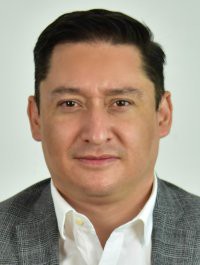 DIP. JOSÉ ALFREDO CHÁVEZ MADRID VOCALDIP. ILSE AMÉRICA GARCÍA SOTO VOCAL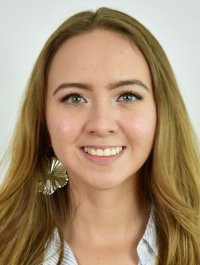 DIP CARLA YAMILETH RIVAS MARTÍNEZ VOCAL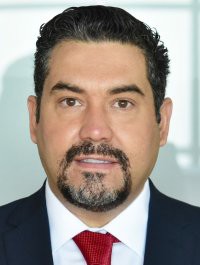 DIP. EDGAR JOSÉ PIÑÓN DOMÍNGUEZ VOCALDIP. BENJAMÍN CARRERA CHÁVEZ VOCAL